OSNOVNA ŠKOLA IVANA GORANA KOVAČIĆASTARO PETROVO SELOGODIŠNJI PLAN I PROGRAM RADA ŠKOLEŠKOLSKE GODINE 2021./2022.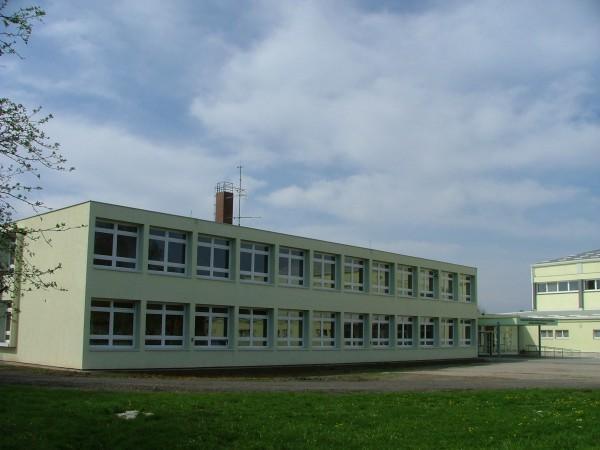                   Staro Petrovo Selo, rujan 2021. godineSadržaj 1.	UVJETI RADA	11.1.	PODACI O ŠKOLSKOM PODRUČJU	11.2.	UNUTRAŠNJI ŠKOLSKI PROSTOR	11.3.	STANJE ŠKOLSKOG OKOLIŠA I PLAN UREĐENJA	31.4.	NASTAVNA SREDSTVA I POMAGALA	31.4.1.	KNJIŽNIČNI FOND	41.5.	PLAN OBNOVE, ADAPTACIJE, DOGRADNJE I IZGRADNJE NOVOG PROSTORA	42.	ZAPOSLENICI, DJELATNICI U ŠKOLI	52.1.	PODACI O UČITELJIMA	52.2.	PODACI O RAVNATELJU I STRUČNIM SURADNICIMA	62.3.	PODACI O PRIPRAVNICIMA	72.4.	PODACI O ADMINISTRATIVNOM I TEHNIČKOM OSOBLJU	73.	ORGANIZACIJA RADA	103.1.	ORGANIZACIJA SMJENA RADA	103.2.	RASPORED DEŽURSTAVA UČITELJA	103.3.	PRIJEVOZ UČENIKA	113.4.	GODIŠNJI KALENDAR RADA	113.5.	RASPORED SATI	133.6.	PODACI O BROJU UČENIKA I RAZREDNIH ODJELA	133.7.	OBRAZOVANJE UČENIKA PREMA PRAVILNIKU O OSNOVNOŠKOLSKOM ODGOJU I OBRAZOVANJU UČENIKA S TEŠKOĆAMA U RAZVOJU	153.8.	Nastava u kući	154.	GODIŠNJI NASTAVNI PLAN I PROGRAM RADA ŠKOLE	164.1.	TJEDNI GODIŠNJI FOND SATI PO RAZREDIMA I ODJELIMA (NASTAVA)	164.2.	IZBORNA NASTAVA	174.3.	DOPUNSKA NASTAVA	194.4.	DODATNI RAD	204.5.	IZVANNASTAVNE AKTIVNOSTI	215.	PLANOVI RADA RAVNATELJA, ODGOJNO-OBRAZOVNIH I OSTALIH RADNIKA	225.1.	Plan rada ravnatelja	225.2.	Plan rada stručnog suradnika pedagoga	255.3.	Plan rada stručnog suradnika knjižničara	285.4.	Plan rad stručnjaka edukacijsko-rehabilitacijskog profila	326.	Plan rada tajništva i administrativno – tehničke službe	346.2.	Plan rada voditelja računovodstva	356.3.	POSLOVI DOMARA, LOŽAČA CENTRALNOG GRIJANJA	366.4.	Kuhar	376.5.	Plan rada spremačica	377.	PLANOVI RADA ŠKOLSKOG ODBORA I STRUČNIH TIJELA	387.1.	Plan rada Školskog odbora	387.2.	Plan rada Učiteljskog vijeća	397.3.	Plan rada Razrednog vijeća	407.4.	Plan rada razrednika	417.5.	Plan rada Vijeća roditelja	437.6.	Plan rada Vijeća učenika	438.2.1	Stručna usavršavanja na županijskoj razini	448.2.2.	Stručna usavršavanja na državnoj razini	458.3. On-line stručno usavršavanje	459.	PODACI O OSTALIM AKTIVNOSTIMA U FUNKCIJI ODGOJNO-OBRAZOVNOG	459.1.	Plan kulturne i javne djelatnosti	459.2.	Plan zdravstveno-socijalne zaštite učenika	469.3.	Plan zdravstvene zaštite odgojno-obrazovnih i ostalih radnika škole	479.4.	Školski preventivni programi	479.4.1.	Školski program prevencije ovisnosti	479.4.2.	Pametno, ne nasilju	519.4.3.	Školski program profesionalnog razvoja	5410.	PRILOZI	58OSNOVNI PODACI O ŠKOLINa  temelju  28. članka  Zakona o odgoju i obrazovanju u osnovnoj i srednjoj školi i 25. članka Statuta Škole, Školski odbor na sjednici održanoj 6.listopada 2020. godine, a na prijedlog ravnateljice donosi: UVJETI RADA PODACI O ŠKOLSKOM PODRUČJU     Školsko upisno područje obuhvaća područje naselja: Oštri Vrh, Staro Petrovo Selo, Donje i Gornje Crnogovce, Tisovac, Godinjak i Štivicu, te od 5. do 8. razreda i Komarnicu.Matična škola je u Starom Petrovom Selu, područni odjeli u Štivici, Tisovcu, Godinjaku i Donjim Crnogovcima. Mjesta su povezana asfaltnom cestom, autobusnim prometom a učenici od 5. do 8. razreda se prevoze organizirano u matičnu školu u Staro Petrovo Selo. UNUTRAŠNJI ŠKOLSKI PROSTOR             a) Matična škola (sagrađena 1982., obnovljena u šk. godini 2004. /2005. Energetska obnova škole bila je u šk. godini 2018. /19. Površina učionica odgovara pedagoškom standardu. Nedostaje nam blagovaonica pa učenici imaju užinu u holu škole. U vrijeme pandemije bolesti COVID-19, većina učenika užinu uzima u svojim matičnim učionicama.              b)  Školska sportska dvorana sagrađena je 2006. godine i opremljena je svim potrebnim rekvizitima za realizaciju predmetnog kurikuluma tjelesne i zdravstvene kulture. Ima radnu parketnu površinu od 1291,68 m2, ostalo su hodnici, svlačionice s pripadajućim sanitarnim prostorijama, prostorija za sportske rekvizite, prostorija za učitelja, za tehničko održavanje čistoće – sve u ukupnoj površini 1663 m2 plus natkriveni predulaz (cca 18 m2).                  c)  Četiri zgrade područnih škola u četiri sela u općini, sa sanitarnim čvorovima te ukupnoj nastavnoradnoj površini od 570 m2.Oznaka stanja opremljenosti do 50%..1, od 51-70%..2, od 71-100%..3  STANJE ŠKOLSKOG OKOLIŠA I PLAN UREĐENJA  NASTAVNA SREDSTVA I POMAGALAOznaka stanja opremljenosti do 50%   1, od 51 %  do  71% ocjena 2,  od 71%  do 100%  ocjena 3. KNJIŽNIČNI FONDPrema Standardu za školske knjižnice, treba biti najmanje 10 knjiga po učeniku. Škola ima 106 učenika razredne nastave i 134 učenika predmetne nastave. 60% fonda trebaju sačinjavati knjige za lektiru, što je po standardu 3402. U našoj školi je 2400.Standard za školske knjižnice (NN 34/2000)PLAN OBNOVE, ADAPTACIJE, DOGRADNJE I IZGRADNJE NOVOG PROSTORAPREGLED POTREBA ZA OPREMANJEM MATIČNE I PODRUČNIH ŠKOLA U 2021./2022. GODINIZAPOSLENICI, DJELATNICI U ŠKOLIPODACI O UČITELJIMAPodaci o učiteljima razredne nastavePodaci o učiteljima predmetne nastavePODACI O RAVNATELJU I STRUČNIM SURADNICIMAPODACI O PRIPRAVNICIMA U ovoj šk. godini nemamo niti jednog pripravnika.PODACI O ADMINISTRATIVNOM I TEHNIČKOM OSOBLJU2.5. TJEDNA I GODIŠNJA ZADUŽENJA DJELATNIKA 2.5.1. Tjedna i godišnja zaduženja učitelja razredne nastave2.5.2. Tjedna i godišnja zaduženja učitelja predmetne nastave- tablicaMateja Matičević – engleski jezik: 12.3.4.u matičnoj školi – 8 sati                                      Engleski jezik u 4 područne škole – 6 odjela – 12 sati                                                                                Dop u MŠ – 2 sata, u PŠ 1 sat                                     Ukupni neposredni rad 23 sata, pripremanja 10 sati, ostali poslovi 7 satiORGANIZACIJA RADAORGANIZACIJA SMJENA RADARad u matičnoj školi organiziran je u dvije smjene. Uz odobrenje MZO, zbog potrebe dezinfekcije između smjena, nastavni sat u matičnoj školi i PO Tisovac traje 40 minuta.Raspored zvonjenja: Zbog nedovoljnog broja učionica moramo raditi u 2 smjene. Svi učenici u matičnoj školisvakog tjedna mijenjaju smjenu, čime su omogućeni isti uvjeti za sve.RASPORED DEŽURSTAVA UČITELJA   	U ovoj školskoj godini, zbog epidemiološke situacije vezane uz COVID-19, dežurstvo učitelja je drugačije organizirano. Budući da učitelji u svim odmorima moraju biti s učenicima, pri čemu trebaju paziti da se učenici iz različitih razrednih odjela ne miješaju, dežurni su svi učitelji. Svi učitelji koji imaju 1. sat nastave dolaze 15 minut	a prije učenika, kako bi ih dočekali u holu i odveli do učionice. Nakon zadnjeg sata nastave, svi učitelji koji imaju u RO učenike putnike, prate učenike do autobusa.PRIJEVOZ UČENIKA             U ovoj   školskoj godini temeljem ugovora između Osnivača i Prijevoznika, prijevoz učenika putnika     obavlja prijevoznik  Arriva - APP Požega.  Raspored prijevoza učenika je nepromijenjen       -    polazak iz mjesta stanovanja          630; za jutarnju. smjenu  ;   u popodn.smjeni: 11,30 povratak iz škole          13;00 ;  sati za jutarnju smjenu  ; u popodnevnoj smjeni  : 18,10   GODIŠNJI KALENDAR RADAPrvo polugodište – 75  nastavna dana, 2. polugodište 102 nastavna  dana.Nastava počinje 6. rujna 2021.gNastavna godina završava  21. lipnja 2022.g.NASTAVNA GODINA SE ORGANIZIRA U DVA  POLUGODIŠTA:1.  POLUGODIŠTE:             od 6. rujna 2021. do 23. prosinca 2021.2.  POLUGODIŠTE:             od  10.siječnja 2022. do 21. lipnja 2022. UČENIČKI ODMORI:1. JESENSKI ODMOR UČENIKA: 2.11. 2021. - 3.11. 2021., nastava počinje 4.11.2021.2. ZIMSKI ODMOR UČENIKA (1.dio) : 24.12. 2021. – 7. 1.2022., nastava počinje 10.1.2022.3. ZIMSKI ODMOR UČENIKA (2.dio): 21. 2.2022. - 25. 2.2022., nastava počinje 28.2.2022.3. PROLJETNI ODMOR UČENIKA:  14. 4. 2022.  - 22. 4.2022.,nastava počinje 25.4.2022.3. LJETNI ODMOR:  21. lipnja 2021. – do početka nastavne godine 2022./23.BLAGDANI U REPUBLICI HRVATSKOJ:01. studeni - Svi sveti – ponedjeljak18. studenog - Dan sjećanja na žrtve Domovinskog rata- četvrtak25. i 26. prosinca - Božićni blagdani – subota I nedjelja01. siječnja  - Nova godina- subota06. siječnja - Sveta tri kralja – četvrtak17. travnja – Uskrs - nedjelja18. travnja -  Uskrsni ponedjeljak01.svibnja -  Praznik rada – nedjelja 30. svibnja - Dan državnosti - ponedjeljak16. lipnja –Tijelovo – četvrtak22. lipnja - Dan antifašističke borbe - srijeda05. kolovoza - Dan pobjede i domovinske zahvalnosti - petak15. kolovoza - Velika Gospa - ponedjeljakRASPORED SATI  Obzirom na činjenicu da radimo u dvije smjene i da je pet učitelja zaposleno na dvije škole, vrlo je teško napraviti raspored koji u potpunosti zadovoljava pedagoške zahtjeve. Eventualne manjkavosti rasporeda proizlaze iz objektivnih razloga. Svi obrazovni predmeti imaju nastavu u dvosatima, čime smo smanjili dnevno opterećenje učenika. Ovakvom organizacijom nastave, učenik ima manji broj predmeta u danu, čime je lakša školska torba ali i učenje.PODACI O BROJU UČENIKA I RAZREDNIH ODJELAOBRAZOVANJE UČENIKA PREMA PRAVILNIKU O OSNOVNOŠKOLSKOM ODGOJU I OBRAZOVANJU UČENIKA S TEŠKOĆAMA U RAZVOJUNastava u kućiNa početku nastavne godine nema potrebe za nastavom u kući. Ako tijekom nastavne godine bude potrebe za ovakvim oblikom nastave, ona će biti organizirana uz odobrenje Ministarstva znanosti i obrazovanja.GODIŠNJI NASTAVNI PLAN I PROGRAM RADA ŠKOLETJEDNI GODIŠNJI FOND SATI PO RAZREDIMA I ODJELIMA (NASTAVA)REDOVNA NASTAVAMatična škola – predmetna nastava i razredna nastavaPodručne škole (razredna nastava)Planirani sati vezani su uz godišnje programe za određeno odgojno-obrazovno područje, koji se nalaze u prilogu, a njihovo ostvarenje prati se dnevno prema rasporedu sati u Razrednoj knjizi pojedinog razrednog odjela (T – tjedni broj sati; G – godišnji broj sati).IZBORNA NASTAVADOPUNSKA NASTAVAPlanira se fleksibilno prema potrebama učenika pojedinih razreda koji će se tijekom školske godine mijenjati. Grupa se formira prema odredbama Pravilnika o broju učenika u redovitom i kombiniranom razrednom odjelu i odgojno-obrazovnoj skupini u osnovnoj školi. U vrijeme trajanja epidemije COVID-19, dopunska nastava u predmetnoj nastavi se radi, ali kod miješanja skupine učenici moraju nositi maske i održavati razmak.DODATNI RADIZVANNASTAVNE AKTIVNOSTI    Izvannastavne aktivnosti podrazumijevaju učiteljevu slobodu kreiranja odgojno-obrazovnoga rada i smisao za stvaralaštvo te uspješan poticaj za angažiranje učenika za rad izvan redovne nastave. Različitim aktivnostima sprječavamo društveno neprihvatljivo ponašanje te potičemo samoaktualizaciju učenika i samostalno-istraživačko učenje.PLANOVI RADA RAVNATELJA, ODGOJNO-OBRAZOVNIH I OSTALIH RADNIKAPlan rada ravnateljaPlan rada stručnog suradnika pedagogaPlan rada stručnog suradnika knjižničaraPlan rad stručnjaka edukacijsko-rehabilitacijskog profila  Plan rada tajništva i administrativno – tehničke službePlan rada tajnikaPlan rada voditelja računovodstvaPOSLOVI DOMARA, LOŽAČA CENTRALNOG GRIJANJA KuharPlan rada spremačicaPoslove čišćenja obavlja 4 spremačica s punim radnim vremenom na neodređeno radno vrijeme. Čišćenje se odnosi na čišćenje unutarnjih prostora škole  4000 m i cca 2000 m² vanjske površine oko škole.Osim njih, u školi rade još 3 spremačice s nepunim radnim vremenom. Jedna radi u PO Godinjak i Tisovac, jedna u PO Donji Crnogovci i matična škola, a jedna u PO Štivica i matična škola. PLANOVI RADA ŠKOLSKOG ODBORA I STRUČNIH TIJELAPlan rada Školskog odboraPlan rada Učiteljskog vijećaPlan rada Razrednog vijeća7.3. Plan rada Stručnog vijeća razrednikaPlan rada razrednikaPlan rada Vijeća roditeljaPlan rada Vijeća učenika8. PLAN STRUČNOG OSPOSOBLJAVANJA I USAVRŠAVANJA 8.1. Stručno usavršavanje u školi 8.1.1. Stručno vijeće razredne nastave8.2. Stručna usavršavanja izvan školeUčitelji su  dužni redovito se stručno usavršavati.  Praćenje kataloga stručnih skupova i prijava na iste je isključivo obveza svakog sudionika str.usavršavanja pojedinačno. Prije prijave na bilo koji stručni skup svaki zaposlenik se treba savjetovati s ravnateljicom, a tek po odobrenju, slijedi prijava na skup.Stručna usavršavanja na županijskoj raziniSvaki je učitelj dužan biti na 2 županijska stručna vijeća u školskoj godini. Potvrde o sudjelovanju   svaki učitelj treba spremati u digitalnom obliku u mapu u računalu. Jedan primjerak potvrde treba isprintati kao prilog putnom nalogu izadnom za stručni skup.Stručna usavršavanja na državnoj raziniJednom u dvije ili tri godine ( ovisno o raspoloživim materijalnim sredstvima) svaki učitelj i stručni suradnik, te ravnatelj , tajnik i računovođa  imaju pravo otići na višednevni stručni skup na državnoj razini.  Po povratku sa skupa, učitelj je dužan informirati učiteljsko vijeće o sadržajima skupa na kojem je bio.8.3. On-line stručno usavršavanjeUčitelji se trebaju uključiti u on-line stručno usavršavanje u skladu sa naputcima savjetnika i temeljem vlastitog izbora tema.PODACI O OSTALIM AKTIVNOSTIMA U FUNKCIJI ODGOJNO-OBRAZOVNOG Plan kulturne i javne djelatnosti Detaljni programi su u Školskom kurikulumuPlan zdravstveno-socijalne zaštite učenikaPlan zdravstvene zaštite odgojno-obrazovnih i ostalih radnika škole Zaposlenici mlađi od 50 godina upućuju se na sistematski zdravstveni pregled jednom u tri godine, dok zaposlenici stariji od 50 godina na ovaj pregled idu svake dvije godine.   Kuhar će obaviti redovite sanitarne preglede, a domari će također, sukladno zakonskoj obvezi biti upućeni na periodične zdravstvene preglede.Školski preventivni programiŠkolski program prevencije ovisnosti1.CILJ programa je smanjiti interes učenika za konzumiranjem sredstava koji stvaraju ovisnost te ih osposobiti da se odupru pritiscima društva i vlastitoj znatiželji. Cilj je, također, razviti osjećaj odgovornosti za svoje vlastito ponašanje te razvijati samopoštovanje. Potrebno je, nadalje, informirati roditelje o postojećoj ovisnosti o Internetu.2. REALIZATORI PROGRAMA: učitelji razredne i predmetne nastave, pedagog, defektologškolski liječnik,vanjski suradnici.ANALIZA I VREDNOVANJE PROGRAMAAnalizu i vrednovanje ŠPP-a provodit će na kraju školske godine Povjerenstvo koje čine 1.Zrinka Dejanović – ravnatelj, 2.Martina Šamal i Dijana Vlaović - koordinatori 3.razrednici 1.-8. razreda 4.Vijeće učenikaPametno, ne nasilju 1.CILJ programa je: - smanjiti nasilno ponašanje učenika u prostoru škole i izvan škole                            	- razviti toleranciju i poštivanje među učenicima                            	- ukazati učenicima na razlike među ljudima                            	- razvijanje odgovornosti za svoje i tuđe ponašanje2. REALIZATORI PROGRAMA: učitelji razredne i predmetne nastave, pedagog, defektolog,     	                                              školski liječnik,vanjski suradniciANALIZA I VREDNOVANJE PROGRAMAAnalizu i vrednovanje ŠPP-a provodit će na kraju školske godine Povjerenstvo koje čine 1.Zrinka Dejanović – ravnatelj, 2.Martina Šamal – koordinator 3.razrednici 1.-8. razreda 4.Vijeće učenikaŠkolski program profesionalnog razvoja1. CILJ programa je: -razumjeti što je profesionalni razvoj                                 -uočiti važnost planiranja vlastite budućnosti                                 -učiti o sebi i onome što im je važno                                 -naučiti kako se služiti raznovrsnim izvorima koji im mogu pomoći u                                    ostvarivanju vlastitih ciljeva                                 -prihvatiti da je profesionalni razvoj proces koji traje cijeli život2. REALIZATORI PROGRAMA: učitelji razredne i predmetne nastave, pedagog, defektolog     školski liječnik, vanjski suradnici.ANALIZA I VREDNOVANJE PROGRAMAAnalizu i vrednovanje Školskog programa profesionalnog razvoja provodit će na kraju školske godine Povjerenstvo koje čine: 1.Zrinka Dejanović – ravnatelj, 2.Martina Šamal – koordinator 3.Dijana Vlaović - soc. pedagoginja 4.razrednici 8. RazredaPRILOZISastavni dijelovi Godišnjeg plana i programa rada škole su:                                                                                                                   1. Godišnji izvedbeni kurikulumi2. Odluke o tjednim zaduženjima odgojno-obrazovnih radnika6. Raspored satiNa temelju članka 118. st. 2. al. 5., vezano uz čl. 28. st . 9. i čl. 137. st. 4. Zakona o odgoju i obrazovanju u osnovnoj i srednjoj školi (Narodne novine, broj 87/08,  86/09, 92/10, 105/10, 90/11, 5/12, 16/12,86/12,94/13,152./14., 7./17., 68/18., 98/19. i 64/20. te čl. 58. Statuta Osnovne škole, Školski odbor na prijedlog ravnatelja škole donosi Godišnji plan i program rada škole za školsku godinu_2021./22.na sjednici Školskog odbora koja je održana 7. 10.2021, a nakon provedene rasprave na sjednici Učiteljskog vijeća koja je održana 30. Rujna 2021. i provedene rasprave Vijeća roditelja na sastanku koji je održan  30. Rujna 2021.        Ravnateljica škole                                                                        Predsjednik školskog odbora        Zrinka Dejanović                                                                           Tomislav Ivanišević KLASA:602-02/21-01/12URBROJ: 2178/43-10-21-01Dana, 7. listopada 2021.REPUBLIKA HRVATSKAŽUPANIJA BRODSKO – POSAVSKAOSNOVNA ŠKOLA I.G. KOVAČIĆASTARO PETROVO SELOKLASA:003-05/21-01/04URBROJ: 2178/43-10-21-01Dana, 7. Listopada 2021.Na temelju članka 118. st. 2. al. 5., vezano uz čl. 28. st . 9. i čl. 137. st. 4. Zakona o odgoju i obrazovanju u osnovnoj i srednjoj školi (Narodne novine, broj 87/08,  86/09, 92/10, 105/10, 90/11, 5/12, 16/12,86/12,94/13,152./14., 7./17., 68/18., 98/19. i 64/20., te čl. 58. Statuta Osnovne škole, Školski odbor na svojoj sjednici održanoj 7. listopada 2021. godine donio sljedećuO D L U K UI.Školski odbor donosi Godišnji plan i program rada škole za školsku godinu 2021. /22. 					II.Ova Odluka stupa na snagu danom donošenja.	Predsjednik Školskog odbora:						       Tomislav IvaniševićNAZIV ŠKOLE:Osnovna škola Ivana Gorana Kovačića Staro Petrovo SeloADRESA ŠKOLE:Matije Gupca 29, Staro Petrovo SeloŽUPANIJA:Brodsko-posavskaTELEFONSKI BROJ:035 387-066, 387-060BROJ TELEFAXSA:035 387-066MAIL ADRESA:ured@os-igkovacic-staropetrovoselo.skole.hrŠIFRA ŠKOLE:12-349-001MATIČNI  BROJ ŠKOLE:03000427OIB:90001186038UPIS U SUDSKI REGISTAR:Tt-08/605-2, 15.09.2008.WEB STRANICA ŠKOLE:http://os-igkovacic-staropetrovoselo.skole.hr/RAVNATELJ ŠKOLEZrinka Dejanović, dipl. pedagogZAMJENIK RAVNATELJAMartina Šamal, prof.pedagogije i hrv.jezikaBROJ UČENIKA:240BROJ UČENIKA U RAZREDNOJ NASTAVI:106BROJ UČENIKA U PREDMETNOJ NASTAVI:134BROJ UČENIKA S TEŠKOĆAMA U RAZVOJU:19BROJ UČENIKA PUTNIKA:51UKUPAN BROJ RAZREDNIH ODJELA:18BROJ RAZREDNIH ODJELAU MATIČNOJ ŠKOLI:12BROJ RAZREDNIH ODJELA UPODRUČNIM ŠKOLAMA:6BROJ PODRUČNIH ŠKOLA:4BROJ RAZREDNIH ODJELAU RAZREDNOJ NASTAVI:10BROJ RAZREDNIH ODJELA U PREDMETNOJ NASTAVI:8BROJ SMJENA U MATIČNOJ ŠKOLI:2SMJENE U ŠKOLI:I.smjena7,45 – 12,50   II.smjena 13,00 – 18,05BROJ ZAPOSLENIKA:46BROJ UČITELJA PREDMETNE NASTAVE:17BROJ UČITELJA RAZREDNE NASTAVE:11BROJ STRUČNIH SURADNIKA:3BROJ PRIPRAVNIKA1BROJ NESTRUČNIHUČITELJA0BROJ MENTORABROJ SAVJETNIKA31BROJ VODITELJA ŽSV-a0BROJ UČIONICA11 (8+3)BROJ SPORTSKIH DVORANA1BROJ SPORTSKIH IGRALIŠTA2 NAZIV PROSTORA            (klasična učionica, kabinet, knjižnica, dvorana)UčioniceUčioniceKabinetiKabinetiOznaka stanja opremljenostiOznaka stanja opremljenostiNAZIV PROSTORA            (klasična učionica, kabinet, knjižnica, dvorana)BrojVeličina u m2BrojVeličina u m2Opća opremljenostDidaktička opremljenostRAZREDNA NASTAVA1 171.i 3. razred1552. i 4.razred155 Učionica razredne nastave155PREDMETNA NASTAVAHrvatski jezik    1     55    1     17          2         3Likovna kulturaGlazbena kultura    1     55    1     17         2VjeronaukPovijest1     5522Strani jezik1     5522Matematika1     551    1722Priroda i biologijaFizika,Kemija1     55117 22GeografijaTehnička kultura1     7618,522Informatika1     7611733OSTALODvorana za TZK1x 2000m2111,533Produženi boravakKnjižnica17223Dvorana za priredbeZbornica13622Uredi32x18,1x12PODRUČNE ŠKOLEGodinjak2   123,5116Tisovac170Crnogovci168Štivica154112U K U P N O:2210150Naziv površineVeličina u m2Ocjena stanja1. Sportsko igralište rukomet- zemljište u vlasništvu Općine820 Dobro stanje 2. Sportsko igralište košarka380 Dobro stanje, potrebno povući nove crte3. Zelene površine10000Dobro stanje4. Parkiralište400Dobro stanje U K U P N ONASTAVNA SREDSTVA I POMAGALASTANJESTANDARDAudiooprema:Cd player73Video- i fotooprema:Digitalni fotoaparat52Digitalna video kamera12Informatička oprema:Informatička oprema:Računala543Tablet120Interaktivni  ekran 11Fleks kamera23Laptop263Pisač   8Fotokopirni stroj23Mikroskop22KNJIŽNI FONDSTANJESTANDARDLektirni naslovi (I. – IV. razred)10191060Lektirni naslovi (V. – VIII. razred)11541340Književna djela844Stručna literatura za učitelje949Ostalo   1705U K U P N O                                             5671U K U P N O                                             5671Što se treba preurediti ili obnovitiVeličina u m2 Lakiranje parketa u knjižnici60 ličenje 2 učionice u MŠ120Izrada vanjske hidrantske mreže i priključak matične škole na gradski vodovod.Što se planira Za koju namjenu stolno  računalo 1 kom tajništvoInteraktivna ploča  nastavaormarić za punjenje tabletainformatika  Projektor( 2 kom) po potrebi - u slučaju kvara postojećih6 računala informatička učionica štampačPO Godinjak4 vanjske klupe i novi koševi za otpatkeokoliš matične školeRed. brojIme i prezimeZvanjeMentor Dubravka Brkić Ljuba SmiljanićŠtefica CindrićŽeljka TrusićDavorka SmičićJasna PalijanMarina BenakićIvana Čančar Štefanija Mirković Mirta Ocvirek 11.Suzana DenisRed. brojIme i prezimeZvanjeZvanjeStupanj stručnespremeStupanj stručnespremePredmet(i) koji(e) predajePredmet(i) koji(e) predaje1.Marija  PrpićHrv.jezikHrv.jezik2.Ivana VolarićHrv.jezikHrv.jezik3.Renata GrgićGlazb.kult.Glazb.kult.mentor4. Anita MihaljevićLik.kulturaLik.kultura5.Sebastijan PetrikovićNjemački j.Njemački j.6.Matija GrozdanovićEngl.jezikEngl.jezik7.Mateja Matičević Eng.jezik1. – 4. r      Eng.jezik1. – 4. r     8.Zdenka Kuštrinmatemat. i fizikamatemat. i fizikamentor9. Karlo IvoševićMatemat.Matemat.10. Dalija MatošićPrir., biol.kemija.Prir., biol.kemija.11.Marijana Podgornjakpovijestpovijest12.Stjepan Lucićgeografijageografija mentor13.Mato ŠimunovićTeh. Kult./ informatikaTeh. Kult./ informatika mentor14.Goran KrižanTZKTZK15.Željko DokuzovićVjeronaukVjeronauk16.Tomislav IvaniševićVjeronaukVjeronaukRedni brojIme i prezimeZvanjeStupanj stručnespremeRadno mjestoMentor-savjetnik1.Zrinka Dejanovićravnateljica2.Martina Šamalpedagog3.Snježana Jurekovićknjižničarka4.Dijana VlaovićdefektologRed. brojIme i prezimeZvanjeStupanj stru. spremeRadno mjestoMarinko GrgićTajnik Luka Cindrićvoditelj računov.1. Ivan Ćutićdomar ložačMario ČuturićDomar- dvoranaBranka MalićSpremačicaDragica JakičićSpremačicaBlaženka JelićSpremačicaMarina BetićSpremačicaAnđelka DokuzovićSpremačicaŽeljka ŠimunovićSpremačicaAnica JelinićSpremačica Martin IvaniševićKuharIme i prezime učiteljaRazredRedovna  nastava RazredništvoDopunska nastavaDodatna nastavaINAUkupno neposr.radapripremeOstaliposloviUKUPNOUKUPNOIme i prezime učiteljaRazredRedovna  nastava RazredništvoDopunska nastavaDodatna nastavaINAUkupno neposr.radapripremeBonusOstali razr.posloviOstaliposloviTjednoGodišnjeŠtefica Cindrić1.162111218029401776Ljuba Smiljanić2.162001198229401776Marina Benakić3.162100198229401776Željka Trusić4.162001198229401776 Suzana Denis1.2.God162111218029401776 Ivana Čančar 3.4.God162111218029401776Štefanija Mirković3.i42.Tis.162111218029401776Jasna Palijan1.i.2.Tis.162111218029401776Dubravka Brkić ½ 1.2.3.4.Crnogovci92114,5022,520888 Mirta Ocvirek1/21.2.3.4.D.Crnogovci8111114520888Davorka Smičić1.i 3.Šti.162111218029401776UČITELJPredmet kojipredajeRaz-redništvo5ab6ab7ab8AbRedovita nast.izbornaRad razrednika.DOPDODINAUkupno nepos.radpripremePosebni posloviOstali posl.razrednikaOstali posloviUk.Tjedno.Uk.godišnje Marija PrpićHrv. jezik1081 sind21221912401776Ivana VolarićHrv. jezik8.b1081821122927401776AnitaMihaljevićlik. kultura22228+1.31245211026RenataGrgićGlazb.kultura22228+1.2114520892 SebastijanPetrikovićnjem. jezik8a3142111238,5126,5401776MatijaGrozdanovićeng. jezik66632122123+210,56,540+21776Karlo IvoševićMatem.848201122108401776ZdenkaKuštrinMatem.Fizika488201122108401776Goran KrižanTZK5.a444416+22424529401776Mato Šimunovićteh. kul. i inf7.b222288222052Satn.211401776 Dalija Matošić kemijabiol. i prir.8816223+11840+11776 Dalija Matošić kemijabiol. i prir.3473,5MarijanaPodgornjakpovijest5.b44441622124826401776StjepanLucićgeograf.344415197,52+27,5341509,6Ž.Dokuz.Vjero6.b2022241026401776T.IvaniševićVjerouč6.a162220824341509,6 Dinko Šuliček Inform.7.a44812222102244017761. smjena               od                      do1. smjena               od                      do1. smjena               od                      do2. smjena             od                          do2. smjena             od                          do2. smjena             od                          do0.sat                    655                       7400.sat                    655                       7400.sat                    655                       740                           1205                    1250                           1205                    1250                           1205                    12501. sat745830130013452. sat835920   - 930 v.o.13501435 – 1445 v.o.3. sat9351020145015354. sat10251110154016255. sat11151200163017156. sat1205125017201805Područni odjel1. smjena2. smjenaNapomenaGodinjak745- 1200Dva odjela u jednoj smjeni, bez izmjene smjena.Štivica745- 1200Rad u prijepodnevnoj smjeni.Donji Crnogovci7,45- 12/Rad u prijepodnevnoj smjeni.Tisovac745- 1200 12,15 – 17,15Dva odjela s izmjenom smjena.MjeseBrojnast.daniBroj radn.danaBrojneradnih danaUkupno dana u mjes.7I.Polugodište75  nastavnihdanaIX  1922    8   3006.09.2021. – početak nastavne godineI.Polugodište75  nastavnihdanaX  2121  10   31Dan neovisnosti - spomendanI.Polugodište75  nastavnihdanaXI  1820  10   301. 11.2018. – Svi sveti – (ponedjeljak)2. i 3..11. jesenski odmor učenika18.11. Dan sjećanja na žrtve Domovinskog rata… I.Polugodište75  nastavnihdanaXII  1723    8    3125. i 26. 12. 2020. – Božić, ( subota i nedjelja)  24.12.-7.01.2021. – zimski odmor za učenike (1.dio) početak nastave 10.1.2022.II. polugodište102 nast.danaI  1620  11    311.1. 2022. – Nova godina - subota6.1. 2022. – Sveta tri kralja - četvrtak10.1.2022. -početak nastave u 2.polugodištuII. polugodište102 nast.danaII  1520    8     2821.-25.2.2022. -zimski odmor (2.dio)Početak nastave 28.2.2022.II. polugodište102 nast.danaIII 2323    8     3121.3.2021. Dan škole – II. polugodište102 nast.danaIV 142010    3014.-22.4.2022. -proljetni odmor 25.4. – početak nastave nakon proljetog odmora18.4.2021. Uskrsni ponedjeljakII. polugodište102 nast.danaV 212110   311.5. (nedjelja) 30.5. - Dan državnosti- ponedjeljakII. polugodište102 nast.danaVI 1420 10    3013.6. Dan župe –nenastavni dan (ponedjeljak)16.6. – Tijelovo- četvrtak21.6.2022. – završetak nastavne godine (utorak)22.6.2022. -Dan antifšističke borbe - srijedaII. polugodište102 nast.danaVII 0 2110     31II. polugodište102 nast.danaVIII 0 2110   105.8.2022. – Dan  domovinske zahvalnosti (petak)15.8. 2022. Velika Gospa (ponedjeljak)177 252113  365Razredučenikaodjeladjevoj-čicaponav-ljačaprimjereni oblik školovanja (uče. s rje.)PrehranaPrehranaPutnikaPutnikaU boravkuU boravkuIme i prezimerazrednikaRazredučenikaodjeladjevoj-čicaponav-ljačaprimjereni oblik školovanja (uče. s rje.)užinaobjed3 do5 km6 do10 kmcije.prod.Ime i prezimerazrednikaI. a20111-- 20-----ŽeljkaTrusić II.a11141- 11-----ŠteficaCindrić III.a20113-1 20-----Ljuba SmiljanićIV.a1115-1 11-----Marina BenakićUKUPNO MŠ6243312 62-----God. 1.4   ½  221 ------Martina AkmačićGod. 2.7½45-------Martina AkmačićGod. 3.6½32-------Ivana ČančarGod. 4.4½4-1Ivana ČančarUKUPNO GODINJAK2121391------Tisovac 1.2½1--------Štefanija Mirković Tisovac 2.3½11------- Štefanija MirkovićTisovac 3.2½1--------Jasna Palijan   Tisovac 4.4½1--------Jasna Palijan  UKUPNO  TISOVAC112410------Štivica 1.1¼0--------  Davorka SmičićŠtivica 2.1¼0-1------Davorka SmičićŠtivica 3.1¼1-------- Davorka SmičićŠtivica 4.2¼0-1------Davorka Smičić  UKUPNO ŠTIVICA511-2------Crnog. 1.2¼11------- Dubravka BrkićCrnog. 2.5¼1--------Dubravka BrkićCrnog. 3.2¼1--------Dubravka BrkićCrnog. 4.1¼0--------Dubravka BrkićUKUPNO CRNOGOVCI101310------UKUPNO1.-4.109105412562-----5.a14161010--8--Goran Križan   5.b15151112-----Marijana Podgornjak      UKUPNO 5.292112122--   8-- 6.a19116--16--   12--Tomislav Ivanišević          6.b1219118-----Željko Dokuzović UKUPNO 6.312251124--12--7.a16171310--15--Dinko Šuliček   7.b1218-28-----Mato Šimunović  UKUP.7.282151518--15--8.a181 8-217--18--Sebastijan Petriković8.b23110--9-----Ivana VolarićUKUP.8.262180226--18--UKUP. 5.-8.1298644990----UKUP. 1.-8.238181191614152--53--Rješenjem određen oblik radaBroj učenika s primjerenim oblikom školovanja razredimaBroj učenika s primjerenim oblikom školovanja razredimaBroj učenika s primjerenim oblikom školovanja razredimaBroj učenika s primjerenim oblikom školovanja razredimaBroj učenika s primjerenim oblikom školovanja razredimaBroj učenika s primjerenim oblikom školovanja razredimaBroj učenika s primjerenim oblikom školovanja razredimaBroj učenika s primjerenim oblikom školovanja razredimaUkupnoRješenjem određen oblik radaI.II.III.IV.V.VI.VII.VIII.UkupnoModel individualizacije--12--216Prilagođeni program -111113210Posebni program---------Nastavni          predmetTjedni i godišnji broj nastavnih sati za obvezne nastavne predmete po razredimaTjedni i godišnji broj nastavnih sati za obvezne nastavne predmete po razredimaTjedni i godišnji broj nastavnih sati za obvezne nastavne predmete po razredimaTjedni i godišnji broj nastavnih sati za obvezne nastavne predmete po razredimaTjedni i godišnji broj nastavnih sati za obvezne nastavne predmete po razredimaTjedni i godišnji broj nastavnih sati za obvezne nastavne predmete po razredimaTjedni i godišnji broj nastavnih sati za obvezne nastavne predmete po razredimaTjedni i godišnji broj nastavnih sati za obvezne nastavne predmete po razredimaTjedni i godišnji broj nastavnih sati za obvezne nastavne predmete po razredimaTjedni i godišnji broj nastavnih sati za obvezne nastavne predmete po razredimaTjedni i godišnji broj nastavnih sati za obvezne nastavne predmete po razredimaTjedni i godišnji broj nastavnih sati za obvezne nastavne predmete po razredimaTjedni i godišnji broj nastavnih sati za obvezne nastavne predmete po razredimaTjedni i godišnji broj nastavnih sati za obvezne nastavne predmete po razredimaTjedni i godišnji broj nastavnih sati za obvezne nastavne predmete po razredimaTjedni i godišnji broj nastavnih sati za obvezne nastavne predmete po razredimaTjedni i godišnji broj nastavnih sati za obvezne nastavne predmete po razredimaTjedni i godišnji broj nastavnih sati za obvezne nastavne predmete po razredimaTjedni i godišnji broj nastavnih sati za obvezne nastavne predmete po razredimaNastavni          predmet1.1.2.2.3.3.4.4.5.5.6.6.7.7.8.8.Ukupno planiranoUkupno planiranoUkupno planiranoNastavni          predmetTGTGTGTGTGTGTGTGTTGHrvatski jezik517551755175517510350103508280828056561960Likovna kultura1351351351352702702702701212420Glazbena kultura1351351351352702702702701212420Strani jezik270270270270621062106210621032321120Matematika4140414041404140828082808280828048481680Priroda 3105414077245Biologija4140414088280Kemija4140414088280Fizika4140414088280Priroda i društvo270270270310599315Povijest41404140414041401616560Geografija31054140414041401515525Tehnička kultura27027027027088280Tjelesna i zdr. kultura31053105310527041404140414041402727945Informatika41404140UKUPNO:1863018630186301863048168050175052182052185026693109310Nastavni          predmetNastavni          predmetGodinjak1.2. Godinjak1.2. Godinjak 3.4.Godinjak 3.4. Tisovac1.2. Tisovac1.2.   Tisovac3.4.   Tisovac3.4.Štivica1.2.3.4.Štivica1.2.3.4. Crnogov.1.2.3.4. Crnogov.1.2.3.4.Ukupno planiranoUkupno planiranoNastavni          predmetTGTGTGTGTGTGTGHrvatski jezik517551755175517551755175301050Likovna kultura1351351351351351356210Glazbena kultura1351351351351351356210Strani jezik27027027027027027012420Matematika41404140414041404140414024840Priroda i društvo2703105270310527027014490Tjelesna i zdr. Kultura31053105310531053105310518630UKUPNO:18630 18630186301966518630186301103850VjeronaukRazredRazredBroj učenikaBroj grupaIzvršitelj programaPlanirano satiPlanirano satiVjeronaukRazredRazredBroj učenikaBroj grupaIzvršitelj programaTGVjeronauk1.1.201Tomislav Ivanišević270Vjeronauk2.2.111Željko Dokuzović270Vjeronauk3.3.201Željko Dokuzović270Vjeronauk4.4.101Željko Dokuzović270Vjeronauk1.-4..PŠ1.-4..PŠ456Tomislav Ivanišević12420UKUPNO 1. – 4.UKUPNO 1. – 4.UKUPNO 1. – 4.1061020700VjeronaukVjeronauk5.ab292Željko Dokuzović4140VjeronaukVjeronauk 6.a191Tomislav Ivanišević270VjeronaukVjeronauk 6.b121Željko Dokuzović2    70VjeronaukVjeronauk7.a.b282Željko Dokuzović4140VjeronaukVjeronauk8.a.b412 Željko Dokuzović4140UKUPNO 5. – 8.UKUPNO 5. – 8.UKUPNO 5. – 8.129816560UKUPNO 1. – 8.UKUPNO 1. – 8.UKUPNO 1. – 8.23518361260Naziv stranog jezikaRazredBroj učenikaBroj grupaIzvršitelj programaPlanirano satiPlanirano satiNaziv stranog jezikaRazredBroj učenikaBroj grupaIzvršitelj programaTGNaziv stranog jezika5.a nj41Sebastijan Petriković270Naziv stranog jezika5.b nj61Sebastijan Petriković270Naziv stranog jezika6.a nj101Sebastijan Petriković270Naziv stranog jezika6.b nj51Sebastijan Petriković270Naziv stranog jezika   7.a nj31Sebastijan Petriković270Naziv stranog jezika   7.b nj51Matija Grozdanović270Naziv stranog jezika8.a.b. ej91 Matija Grozdanović270Naziv stranog jezika8.a.b. nj81Sebastijan Petriković270Naziv stranog jezika50816560InformatikaRazredBroj učenikaBroj grupaIzvršitelj programaPlanirano satiPlanirano satiInformatikaRazredBroj učenikaBroj grupaIzvršitelj programaTGInformatika     1.a101Mato Šimunović270Informatika2.a101Mato Šimunović270Informatika4.a111Mato Šimunović270Informatika3.4.g51Dinko Šuliček270Informatika1.2.t41Dinko Šuliček270Informatika3.4.t41Dinko Šuliček270Informatika1.2.3.4.dc101Mato Šimunović270Informatika1.2.3.4.š51Dinko Šuliček270Informatikaukupno 1.-4.59816560Informatika7.a161Dinko Šuliček270Informatika7.b121Dinko Šuliček270Informatika8.a171Dinko Šuliček270Informatika8.b191Dinko Šuliček270UKUPNO 5. – 8.UKUPNO 5. – 8.6448280Red.brojNastavni predmetRazred grupaBroj učenikaPlanirani broj satiPlanirani broj satiIme i prezime učitelja izvršiteljaRed.brojNastavni predmetRazred grupaBroj učenikaTGIme i prezime učitelja izvršitelja1.HJ, MAT1.6135Željka Trusić2.HJ, MAT2.5135Štefica Cindrić3.HJ, MAT3.3135Ljubica Smiljanić4.HJ, MAT4.2135Marina Benakić5.HJ, MAT3. i 4.God.3270Ivana Čančar6.HJ, MAT1.i 2. God. 3270Suzana Denis7.HJ, MAT1.2.Tis.5135Jasna Palijan8.HJ, MAT3.4.Tis.3135Štefanija Mirković 9.HJ, MAT1.2.3.4.D.Crn.5135Mirta Ocvirek10.HJ, MAT1.2.3.4.Štiv.2170Davorka SmičićUKUPNO I. - IV.1145512.Matematika6.7.12270Zdenka Kuštrin13.Matematika5.6.8.12135Karlo Ivošević14.Hrvatski jezik6.8.10270Ivana Volarić16.Hrvatski jezik5.7.10270Marija Prpić17.Njemački jezik8.ab10270Sebastijan Petriković18.Engleski jezik5.-8.10270Matija Grozdanović19.Kemija7.-8.13135Dalija MatošićUKUPNO V. - VIII.12420UKUPNO I. - VIII.23805Red.brojNastavni predmetRazred grupaBroj učenikaPlanirani broj satiPlanirani broj satiIme i prezime učitelja izvršiteljaRed.brojNastavni predmetRazred grupaBroj učenikaTGIme i prezime učitelja izvršitelja1.Hrvatski jezik 1.a3135Željka Trusić2.Hrvatski jezik2.a4135Štefica Cindrić3.Matematika3.a135Ljubica Smiljanić4.Matematika4.a6135Marina Benakić5.Matematika1.2.Tis.5135Jasna Palijan6.Matematika3.4.Tis.3135Štefanija Mirković7.Matematika1.2.3.4.D.Crn.2135Mirta Ocvirek8.Hrvatski jezik1.2.3.4.Štiv. 2135Davorka SmičićUKUPNO I. - IV.82809.Matematika6.a,7.135Zdenka Kuštrin10.Fizika7.8.135Zdenka Kuštrin11.Matematika5.6.7.8.135Karlo Ivošević12.Povjesničari5.-8.10135Marijana Podgornjak13.Engleski jezik5.-8.5135Matija Grozdanović14.Njemački jezik5.-8.3270Sebastijan Petriković15.Vjeronaučna olimpijada5.-8.12270Željko DokuzovićUKUPNO V. - VIII.9245UKUPNO I. - VIII.17595Red.brojNaziv aktivnostiRazred grupaBroj učenikaPlanirani broj satiPlanirani broj satiIme i prezime učitelja izvršiteljaRed.brojNaziv aktivnostiRazred grupaBroj učenikaTGIme i prezime učitelja izvršitelja1.Dramska skupina1. 5135           Željka Trusić 2.Recitatorska skupina            2. 5135Štefica Cindrić3.Likovna radionica3.14135Ljubica Smiljanić4.Ekološka skupina4.a2135Marina Benakić5.Mali kreativci3.4. God.5135Ivana Čančar6.Mala čitaonica3.4. Tis.6135Štefanija Mirković7.Mala čitaonica1.2. Tis7135Jasna Palijan8.Mali kreativci1.2.3.4. D.Crn9135Mirta Ocvirek9.Mala čitaonica1.2.3.4.Štiv.5135Davorka Smičić10.Fokus radionice1.2..God5135        Suzana DenisUKUPNO I. - IV.1033511.Mladi glazbenici 1.-6.253105Renata Grgić12.Folklorna skupina5.-8.14135Marijana Podgornjak13.Pet za net5.6.8135Sebastijan Petriković14.Crveni križ5.-8.8135Marijana Podgornjak15.Mali nogomet-dječaci 5.6.5.-8.12135Goran Križan16.Mali nogomet-dječaci 7.8.5.-8.12135Goran Križan17.Badminton-M5.6.12135Goran Križan18.Badminton-Ž7.8.16135Goran Križan19.Univerzalna sportska škola1.-4.15270Goran Križan20.Promet5.-8.17270Mato Šimunović21.Dramska skupina5.-8.3270Marija Prpić22.Čitanjem do zvijezda5.-8.5135Ivana Volarić23.Likovna skupina5.-8.20270Anita Mihaljević24.Plesna skupina5.-8.135Anita Mihaljević25.Humanitarci5.-8.135Tomislav Ivanišević26.Recikliranje1-8.135Tomislav IvaniševićUKUPNO V. - VIII.5.-8.20700UKUPNO I. - VIII.301050SADRŽAJ RADAVrijeme ostvarivanjaPotreban broj satiPOSLOVI  PLANIRANJA  I  PROGRAMIRANJA                       250                       250Izrada Godišnjeg plana i programa rada školeVI-IX.40Izrada plana i programa rada ravnateljaVI-IX.10Koordinacija u izradi predmetnih kurikulumaVI-IX.20Izrada školskog kurikulumaVI-IX.40Izrada Razvojnog plana i programa školeVI-IX.20Planiranje i programiranje rada Učiteljskog i Razrednih vijećaIX-VI      10Izrada Odluka o tjednom i godišnjem zaduženju učiteljaVI-IX .15Izrada smjernica i pomoć učiteljima pri tematskim planiranjimaIX-VI20Planiranje i organizacija školskih projekataIX-VI201.10.Planiranje i organizacija stručnog usavršavanjaIX-VI201.11.Planiranje nabave opreme i namještajaIX-VI51.12.Planiranje i organizacija uređenja okoliša školeIX-VI51.13.Ostali posloviIX-VIII25POSLOVI  ORGANIZACIJE  I KOORDINACIJE RADA395Izrada prijedloga organizacije rada Škole (broj razrednih odjela, broj smjena, radno vrijeme smjena, organizacija rada izborne nastave, INA, izrada kompletne organizacije rada Škole).IX-VIII40Izrada Godišnjeg kalendara rada školeVIII-IX10Organizacija i koordinacija vanjskog vrednovanja prema planu NCVVO-aIX-VI20Organizacija i koordinacija samovrednovanja školeIX-VI20Organizacija prijevoza i prehrane učenikaIX-VI20Organizacija i koordinacija zdravstvene i socijalne zaštite učenikaIX-VI15Organizacija i priprema izvanučionične nastave, izleta i ekskurzijaIX-VI40Organizacija i koordinacija rada kolegijalnih tijela školeIX-VIII602.10.Organizacija i koordinacija upisa učenika u 1. razredII-V.202.11.Organizacija i koordinacija obilježavanja državnih blagdana i praznikaIX-VI102.12.Organizacija zamjena nenazočnih učitelja IX-VI       252.13.Organizacija popravnih, predmetnih i razrednih ispita VI-IX152.14.Organizacija poslova vezana uz odabir udžbenikaII-VI152.15. Poslovi vezanih uz natjecanja učenikaI-V152.16. Organizacija popravaka, uređenja, adaptacija  prostoraIX-VIII152.17.Ostali posloviIX-VIII25PRAĆENJE REALIZACIJE PLANIRANOG RADA ŠKOLE245Praćenje i  uvid u ostvarenje Plana i programa rada škole i Školskog kurikulumaIX-VI40Vrednovanje i analiza uspjeha na kraju odgojno obrazovnih razdobljaXII.i VI      20Administrativno pedagoško instruktivni rad s učiteljima, stručnim suradnicima i pripravnicimaHospitacije na nastaviAnaliza održanih satiAnaliza nastave na razini školeIX-VI50Praćenje rada školskih povjerenstavaIX-VI15Praćenje i koordinacija rada administrativne službeIX-VIII25Praćenje i koordinacija rada tehničke službeIX-VIII15Praćenje i analiza suradnje s institucijama izvan školeIX-VIII10Kontrola pedagoške dokumentacije-E-dnevnikMatična knjiga,,GIK,Spomenice u PŠ,IX-VIII303.9. Praćenje i sudjelovanje u aktivnostima Projekta MenSI20Ostali posloviIX-VIII20RAD U STRUČNIM I KOLEGIJALNIM TIJELIMA ŠKOLE85Planiranje, pripremanje i vođenje sjednica kolegijalnih  i stručnih tijelaIX-VIII50Suradnja sa Sindikalnim podružnicama školeIX-VIII15Ostali posloviIX-VIII20RAD S UČENICIMA, UČITELJIMA, STRUČNIM SURADNICIMA I RODITELJIMA1455.1. Dnevna, tjedna i mjesečna planiranja s učiteljima i suradnicimaIX-VIII205.2. Praćenje rada učeničkih društava, grupa i pomoć pri raduIX-VI155.3. Briga o sigurnosti, pravima i obavezama učenikaIX-VI155.4. Suradnja i pomoć pri realizaciji poslova svih djelatnika školeIX-VI155.5. Briga o sigurnosti, pravima i obvezama svih zaposlenikaIX-VI155.6. Savjetodavni rad s roditeljima /individualno i skupno/IX-VIII255.7. Uvođenje pripravnika u odgojno-obrazovni radIX-VIII205.8. Poslovi oko napredovanja učitelja i stručnih suradnikaIX-VIII-5.9. Ostali posloviIX-VIII20ADMINISTRATIVNO – UPRAVNI I RAČUNOVODSTVENI POSLOVI245Rad i suradnja s tajnikom školeIX-VIII60Provedba zakonskih i podzakonskih akata te naputaka MZO-aIX-VIII10Usklađivanje i provedba općih i pojedinačnih akata školeIX-VIII10Provođenje raznih natječaja za potrebe školeIX-VIII206.5.  Prijem u radni odnos /uz suglasnost Školskog odbora/IX-VIII5 Poslovi zastupanja škole,E-komunikacija sa sudovimaIX-VIII156.7.  Rad i suradnja s računovođom školeIX-VIII       506.8.  Sudjelovanje u izradi  financijskog plana školeIX-XI106.9.  Kontrola i nadzor računovodstvenog poslovanjaIX-VIII156.10 Organizacija i suradnja u provedbi inventureXII i I56.11. Poslovi vezani uz e- maticeIX-VIII106.12. Potpisivanje i provjera svjedodžbi  VI106.13. Organizacija nabavke i podjele potrošnog materijalaIX-VIII56.14. Ostali posloviIX-VIII20SURADNJA  S  UDRUGAMA, USTANOVAMA I INSTITUCIJAMA140Predstavljanje školeIX-VIII15Suradnja s Ministarstvom znanosti i obrazovanjaIX-VIII8Suradnja s Agencijom za odgoj i obrazovanjeIX-VIII8Suradnja s Nacionalnim centrom za vanjsko vrednovanje obrazovanjaIX-VIII5Suradnja s Agencijom za mobilnost i programe EUIX-VIII-Suradnja s ostalim Agencijama za obrazovanje na državnoj raziniIX-VIII5Suradnja s Upravnim odjelom za obrazovanje,sport i kulturu BPŽIX-VIII10Suradnja s osnivačemIX-VIII10Suradnja sa Zavodom za zapošljavanjeIX-VIII47.10.Suradnja sa Zavodom za javno zdravstvoIX-VIII57.11.Suradnja s Centrom za socijalnu skrbIX-VIII47.12.Suradnja s Općinom Staro Petrovo SeloIX-VIII87.13.Suradnja s Policijskom upravomIX-VIII47.14.Suradnja sa Župnim uredomIX-VIII47.15.Suradnja s ostalim osnovnim i srednjim školamaIX-VIII107.16.Suradnja s turističkim agencijama (izleti i ekskurzije)IX-VIII47.17.Suradnja s kulturnim i športskim ustanovama i institucijamaIX-VIII67.18.Suradnja sa ZIRS-omIX-VIII107.19 Ostali posloviIX-VIII20 STRUČNO USAVRŠAVANJE120Stručno usavršavanje u matičnoj ustanoviIX-VI6Stručno usavršavanje u organizaciji ŽSV-a, MZO-a, AZZO-a, HUROŠ-aIX-VI80Stručno usavršavanje u organizaciji ostalih ustanova i udrugaIX-VI4Praćenje suvremene odgojno obrazovne literatureIX-VI30Ostala stručna usavršavanjaIX-VI10OSTALI POSLOVI RAVNATELJA150Vođenje evidencija i dokumentacije IX-VI50Ostali nepredviđeni posloviIX-VI      100RED.BRPOSLOVI I ZADACIVRIJEME REALIZACIJEPLANIRANO VRIJEMENAPOMENA1.POSLOVI PRIPREME ZA OSTVARENJE ŠKOLSKOG PROGRAMA751.1.Sudjelovanje u izradi god. plana i programa rada škole9. mj.751.1.1.Izrada plana i programa pedagoga9.101.1.2.Pomoć u izradi sata razrednika-međupred.teme9.101.1.3.Izrada plana prevencije zlouporabe ovisnosti9.101.1.4.Izrada plana prevencije protiv nasilja9.101.1.5.Izrada plana profesionalnog razvoja učenika9.101.1.6.Izrada ostalih dijelova godišnjeg programa9.101.1.7.Izrada i pregled školskog kurikuluma9.101.1.8.Izrada strategije razvoja škole-Tim za kvalitetu9.52.SUDJELOVANJE U ODGOJNO-OBRAZOVNOM PROCESU 8002.1.Neposredan rad s učenicima9. – 6. mj.2002.1.1.Individualni rad s učenicima s odg.obr.poteškoćama9. – 6. mj.102.1.2.Razgovor s učenicima na osobni zahtjev ili zahtjev nastavnika9. – 6. mj.602.1.3.Pomoć učenicima u konfliktnim situacijama9. – 6. mj.502.1.4.Pripreme za neposredan rad9. – 6. mj.302.1.5.Priprema i realizacija predavanja i pedagoških radionica za učenike9. – 6. mj.502.2.Poslovi upisa i formiranje odgojno obrazovnih skupina9. – 6. mj.902.2.1.Sređivanje popisa predškolaca i unošenje podataka u računalo2.mj.52.2.2.Priprema poziva i obavijesti za roditelje, te ispitnog materijala2.mj.52.2.3.Ispitivanje zrelosti za upis u 1.razred4.mj.402.2.4.Obrada rezultata ispitnih materijala4.mj.102.2.5.Suradnja sa školskim liječnikom i ostalim čl. tima9.-7.mj.52.2.6.Suradnja sa predškolskim ustanovama2.,3.mj.52.2.7.Upis učenika, sređivanje podataka u računalu5.mj.52.2.8.Formiranje odjela6.mj.52.2.9.Suradnja u formiranju skupina dopunske nastave9.mj.2,52.2.10.Suradnja u formiranju dodatne nastave9.mj.2,52.2.11.Suradnja u formiranju skupina izborne nastave9.mj.2,52.2.12.Suradnja u formiranju skupina INA9.mj.2,52.3.Poslovi oko uvođenja novih programa i inovacija9. – 6. mj.202.3.1.Praćenje inovacija i informiranje članova Učiteljskog vijeća9. – 6. mj.52.3.2.Suradnja sa satničarem9. – 6. mj.52.3.3.Pregled unosa u e-imenik9. – 6. mj.102.4.Neposredno praćenje realizacije u svrhu unapređivanja odgojno obrazovnog rada9. – 6. mj.702.4.1.Prisustvovanje nastavi i ostalim oblicima odgojno obrazovnog rada9. – 6. mj.302.4.2.Razgovori s nastavnicima poslije uvida9. – 6. mj.302.4.3.Praćenje suradnje s roditeljima9. – 6. mj.102.5.Rad na odgojnim vrijednostima9. – 6. mj.552.5.1.Rad na razvijanju pozitivne klime u razredu9. – 6. mj.302.5.2.Koordinacija i pomoć u organizaciji natjecanja4.,5.,6.mj.252.6.Rad s učenicima s posebnim potrebama9. – 6. mj.802.6.1.Identifikacija, opservacija i tretman djece s poteškoćama 9. – 6. mj.202.6.2.Rad s učenicima s poteškoćama u ponašanju9. – 6. mj.602.7.Suradnja i savjetodavni rad9. – 6. mj.1652.7.1.Suradnja s ravnateljicom9. – 6. mj.302.7.2.Suradnja sa soc. pedagoginjom9. – 6. mj.202.7.3.Suradnja s učenicima9. – 6. mj.502.7.4.Suradnja s roditeljima9. – 6. mj.302.7.5.Suradnja s nastavnicima9. – 6. mj.302.7.6.Suradnja s ostalim osobljem škole9. – 6. mj.52.8.Profesionalno priopćavanje i usmjeravanje9. – 6. mj.602.8.1.Upoznavanje učenika i roditelja s mogućnostima nastavka obrazovanja1.-6.mj.402.8.2.Suradnja sa stručnim službama Zavoda za zapošljavanje5.,6.mj.102.8.3.Savjetodavni rad s učenicima s posebnim odgojno obrazovnim potrebama9. – 6. mj.102.9.Zdravstveno socijalna i ekološka zaštita9. – 6. mj.302.9.1.Pomoć u organizaciji sistematskih pregleda i cijepljenja9. – 6. mj.52.9.2.Suradnja i pomoć u organizaciji izleta 4.,5.mj.52.9.3.Suradnja s vanjskim suradnicima (zdravstveno socijalna skrb)9. – 6. mj.102.9.4.Pomoć u rješavanju zdravstveno socijalnih problema učenika9. – 6. mj.102.10.Kulturna i javna djelatnost9. – 6. mj.302.10.1.Pomoć u organizaciji javnih nastupa učenika9. – 6. mj.52.10.2.Sudjelovanje, pomoć i organizacija predavanja za roditelje  i  učitelje9. – 6. mj.52.10.3.Sudjelovanje u radu Vijeća roditelja9. – 6. mj.52.10.4.Sudjelovanje u radu Vijeća učenika9. – 6. mj.102.10.5.Vođenje i sudjelovanje u radu Stručnog vijeća razrednikacijelu godinu53.VRJEDNOVANJE ODGOJNO OBRAZOVNIH REZULTATA, PROVOĐENJE STUDIJSKIH ANALIZA, ISTRAŽIVANJA I PROJEKTI3403.1.Odgojno obrazovni rezultati i prijedlog mjera za unapređivanje rada9. – 6. mj.1403.1.1.Periodične analize odgojno obrazovnih rezultata po razdobljima1.,6.mj.303.1.2.Sudjelovanje u izradi izvješća o radu na kraju šk. godine (tabelarno i tekstualno)6.mj.203.1.3.Analiza realizacije osobnog plana i programa7.mj.203.1.4.Analiza realizacije pojedinih dijelova programa rada škole i prijedlog mjera za poboljšanje7.mj.203.1.5.Pregledavanje podataka u matici OŠ i u E-dnevniku9.,6.mj.503.2.Istraživačko – operativni rad9. – 6. mj.2003.2.1.Izrada projekata (Strategija rada škole, Prevencija zlouporabe ovisnosti, Pametno, ne nasilju, Profesionalna orijentacija učenika, etwinning projekt Srednjokaz i Godina Marka Marulića)9.mj.503.2.2.Realizacija projekata9. – 6. mj.403.2.3.Priprema i izrada instrumentarija za prikupljanje podataka 9. – 6. mj.303.2.4.Provođenje istraživanja6.mj.403.2.5.Obrada i interpretacija rezultata7.,8.mj.303.2.6.Informacija na Učiteljskom vijeću9.mj.104.STRUČNO USAVRŠAVANJE2704.1.Stručno usavršavanje učitelja9. – 7. mj.504.1.1.Upoznavanje sa sadržajem Kataloga stručnog usavršavanja 9. – 6. mj.104.1.2.Pomoć učiteljima u izradi i realizaciji programa individualnog stručnog usavršavanja9. – 6. mj.204.1.3.Priprema i realizacija stručnih predavanja9. – 6. mj.204.2.Osobno stručno usavršavanje pedagogacijelu god.2204.2.1.Praćenje znanstvene i stručne literaturecijelu god.504.2.2.Sudjelovanje u realizaciji zajedničkih oblika stručnog usavršavanja u školi i izvan nje9. – 6. mj.304.2.3.Edukacije u sklopu Škole za život, savjetnički posjeti i sl.9.-6. mj.1405.BIBLIOTEČNO - INFORMACIJSKA I DOKUMENTACIJSKA DJELATNOST1805.1.Redovito informiranje učitelja o novoj literaturi i periodici9. – 7. mj.105.2.Vođenje dokumentacije o nastavi9. – 6. mj.205.3.Vođenje dokumentacije o učenicima s problemima u ponašanju9. – 7. mj.405.4.Vođenje dokumentacije o osobnom raducijelu god.505.5.Suradnja s knjižničarkom9. – 6. mj.305.6.Uređivanje školske stranice na Internetu9. – 6. mj.306.OSTALI POSLOVI1196.1.Suradnja s tajništvom9. – 6. mj.106.2.Zamjene u nastavi9. – 6. mj.306.3.Uređivanje web stranice9. – 6. mj.106.4.Uređivanje panoa9. – 6. mj.206.5.Uređivanje popisa udžbenika i cijena kompleta5.,6.mj.156.6.Ostali neplanirani poslovi (zamjene u nastavi i sl.)341784 satiAKTIVNOSTINOSITELJ AKTIVNOSTIVRIJEME REALIZACIJEBROJ SATI1. ODGOJNO-OBRAZOVNI RAD S UČENICIMAPristup izvorima informacija kroz knjižnični fond, digitalne i mrežne izvore  Poučavanje učenika za korištenje knjižnicom i razvijanje informacijske pismenosti, uz stvaranje navike i potrebe navođenja korištenih izvora, citiranja bibliografskih podataka i poštivanja autorskih pravaRad s učenicima u knjižnici: korištenje periodike za samostalno čitanje.        Rad i suradnja s učenicima u izvannastavnim aktivnostima Posudba lektire, beletristike, stručnih knjiga i periodike.Rad na odabiru i posudbi knjiga za desetminutna čitanjaPromicanje čitanja i poboljšanje čitalačke pismenosti učenika izradom preporučenih popisa beletristike za učenike.Knjižničarka uključenisvi učenici školetijekom školske godine400 sati2.  STRUČNI  RAD  I  INFORMACIJSKA  DJELATNOST    PLANIRANJE - Organizacija i vođenje rada u knjižnici i čitaonici: pripremanje, planiranje i programiranje odgojno-obrazovnog rada, izrada godišnjeg plana rada knjižnice. NABAVA - Vođenje nabavne politike knjižne i neknjižne građe te        periodike u školskoj knjižnici. PRAĆENJE NOVIJE STRUČNE LITERATURE, bibliografija kataloga izdavačkih kuća; čitanje recenzija, kritika i prikaza novih knjiga i stručnih časopisa.IZRADA POPISA LITERATURE, tematskih i bibliografskih         popisa za potrebe učenika i nastavnika škole.OBLIKOVANJE ZBIRKE - Informiranje učenika i nastavnika o         novitetima knjižne i neknjižne građe u knjižnici ; oblikovanje zavičajne         zbirkeOBRADA GRAĐE – tehnička i stručna obrada knjiga i AV građe:         inventarizacija, signiranje, klasifikacija, katalogizacija i računalna obrada.        OTPIS– knjižne i neknjižne građeSTATISTIKA I BROJČANI POKAZATELJI - Izrada statističkih pregleda o korištenju knjižnične građe u knjižniciIZVJEŠĆA o provedbi otpisa knjižnične građe te           izvješća o stanju i vrijednosti fonda školske knjižnice – godišnja.ZAŠTITA GRAĐE - pravilan smještaj, zaštita i čuvanje knjižnične građe na policama u prostoru knjižnice i čitaonice.Koordinacija i suradnja s Matičnom službom GK Slavonski Brod i NSK radi otpisa knjižnične građeKnjižničarka u suradnji s nastavnicimarujan tijekom  školskegodine554sati3. KULTURNA  I  JAVNA  DJELATNOST  KNJIŽNICEPlaniranje i programiranje kulturnih aktivnosti i sadržaja kroz školsku godinu (u kurikulu škole)Obilježavanje značajnih nadnevaka i kulturnih događaja Obilježavanje Mjeseca knjige - suradnja s OŠ Okučani - U početku bijaše Riječ - 8. r.Obilježavanje Božića - suradnja s OŠ Okučani Naša šarena slikovnica- izrada slikovnice u 1. razredu projekt Bookmark - izrada i razmjena straničnika sa školom partneromizrada inicijala u Godini Marka Marulićaobilježavanje Noći knjigeProjekti čitanja: Čitamo zaboravljene knjige u 4. razreduPričaonice u 1. razreduČitanjem do zvijezda         Uređenje prostora knjižnice, panoa i hodnika edukativnim posterima te         stvaranja ugodnog vizualnog i estetskog ozračjaKoordinacija i suradnja s čimbenicima kulturnog i javnog života u lokalnoj zajednici: Gradska knjižnica Nova GradiškaInformiranje učenika o značajnim kulturnim manifestacijama Suradnja s nakladnicima, kazalištima, knjižnicamaUređivanje mrežne stranice škole, Školske knjižnice na društvenoj mreži i virtualne knjžniceKnjižničarkau suradnji s timovima, nastavnicima,   pedagoginjom i ravnateljicomKnjižničarka i vanjski suradnici  Tijekom školskegodineožujaksvibanj320sati4. STRUČNO  USAVRŠAVANJEPraćenje i čitanje knjižnične građe (stručnih knjiga, pedagoško- -psihološke literature, beletristike i časopisa, recenzija nove literature)Praćenje novosti s područja knjižničarstvaSuradnja s nakladnicima i distributera  u svezi udžbenika, priručnika i stručne literature za potrebe učenika i nastavnika školeSudjelovanje na webinarima za školske knjižničareSuradnja s MZOS i Agencijom za odgoj i obrazovanje RH, Matičnom službom Gradske knjižnice Slavonski BrodKnjižničarkaKnjižničariTijekom školske godine140 sati5.  SURADNJA S RAVNATELJICOM,  NASTAVNICIMA I       STRUČNIM  SURADNICIMA  ŠKOLESuradnja s ravnateljicom škole u svezi s planiranim aktivnostima u knjižnici.Suradnja s nastavnicima u svezi s nabavom stručne literature i periodike za učenike i nastavnike te AV građe za potrebe nastave.Izrada popisa knjižne građe i periodike za sve nastavne predmete Suradnja s nastavnicima u svezi provedbe kulturnih aktivnosti i događanja u školi:Pomoć nastavnicima pri realizaciji nastavnih sadržaja, kao i rada izvannastavnih aktivnosti učenika.Priprema i odabir literature za izvođenje nastavnih sadržajaSuradnja s razrednicima svih razrednih odjela tijekom školske godine u svezi dugovanja učenika, izvješća o posudbi i korištenju            knjižnične građe Suradnja s ravnateljicom i razrednicima u svezi odabira i nabave knjiga za nagrade najboljim učenicima na kraju školske godine.Suradnja s ravnateljicom, pedagoginjom, tajnikom škole (novi djelatnici i učenici, dugovanja i sl.).Suradnja s računovođom škole u svezi nabave knjižničnog fonda, godišnje inventura o stanju i vrijednosti fonda.Sjednice Učiteljskog vijeća na kraju obrazovnog razdoblja i tijekom         školske godineSastanci tima za kvalitetu škole u svezi s unaprjeđenjem odgojno-obrazovnog rada u školiSastanci tima za javnu i kulturnu djelatnost u svezi provedbe kulturnih aktivnosti škole Ravnateljica,knjižničarka,  nastavnici, timoviTijekom školske godine120sati6. OSTALI POSLOVIUređivanje popisa udžbenika, izjava za razrednike i roditelje, viškova i manjkova Zamjene na nastaviDežurstva250 sati                                                                                                         Ukupno sati1784 satiI. NEPOSREDNI ODGOJNO-OBRAZOVNI RADSati tjednoSati tjednoSati god.1. RAD S UČENICIMA1.1. Rad na otkrivanju te procjeni teškoća i prisutnosti čimbenika rizika za razvoj problema u ponašanju1.2. Individualni i grupni socijalnopedagoški rad s:-učenicima s teškoćama u učenju, problemima u ponašanju i emocionalnim problemima,-učenicima s teškoćama uvjetovanim odgojnim, socijalnim, ekonomskim, kulturalnim i jezičnim čimbenicima-učenicima s teškoćama u razvoju-učenicima u riziku za razvoj problema u ponašanju1.3. provedba aktivnosti školskog preventivnog programa2. RAD S RODITELJIMASuradnja s roditeljima/skrbnicima učenika-individualno i grupno savjetovanje-održavanje predavanja ili radionica na roditeljskim sastancima, sudjelovanje u radu Vijeća roditelja3. SURADNJA S DJELATNICIMA ŠKOLE I VANJSKIM SURADNICIMA3.1. Suradnja s ravnateljem i članovima stručnog tima škole-planiranje i programiranje rada, analiza uspješnosti, dogovori oko unapređenja odgojno obrazovnog stanja u školi-dogovori o ustrojstvu rada, formiranju razrednih odjela, pedagoškom postupanju, radu s učenicima s posebno odgojno-obrazovnim potrebama3.2. Suradnja s učiteljima-dogovaranje o postupanju s učenicima, savjetodavni rad i izmjena informacija o funkcioniranju i postignućima učenika te njihovim potrebama i mogućnostima, održavanje predavanja i radionica, pomoć pri izradi primjerenih programa odgoja i obrazovanja za učenike s teškoćama u razvoju, podrška u provođenju preventivnih aktivnosti3.3. Suradnja s ostalim dionicima-suradnja s pomoćnicima u nastavi, pripravnicima, mentorstvo pripravnicima socijalnim pedagozima, suradnja s pripravnicima drugih struka koji rade u školi-suradnja sa stručnjacima ustanova koje skrbe o zdravlju, zaštiti, odgoju i obrazovanju mladih te organizacijama civilnog društva12.512.5550II. POSLOVI KOJI PROIZLAZE IZ NEPOSREDNOG RADA S UČENICIMASati tjednoSati tjednoSati god.VOĐENJE DOKUMENTACIJEOsnovna socijalnopedagoška dokumentacija:-dosje učenika-dnevnik rada-obrazac socijalnopedagoške intervencije-priprema za socijalnopedagošku radionicu-evidencija učenika s teškoćama-izrada nalaza i mišljenja-izrada i evaluacija/izvješće o provedbi školskog preventivnog programa OSTALI POSLOVI-planiranje i programiranje individualnog i grupnog rada- rad u povjerenstvima- utvrđivanje psihofizičkog stanja djece prije upisa u prvi razred osnovne škole- pripreme za neposredan rad2.52.5110III. STRUČNO USAVRŠAVANJE I SUDJELOVANJE U RADU STRUKOVNE ORGANIZACIJE III. STRUČNO USAVRŠAVANJE I SUDJELOVANJE U RADU STRUKOVNE ORGANIZACIJE III. STRUČNO USAVRŠAVANJE I SUDJELOVANJE U RADU STRUKOVNE ORGANIZACIJE III. STRUČNO USAVRŠAVANJE I SUDJELOVANJE U RADU STRUKOVNE ORGANIZACIJE Individualno i grupno-planiranje i razvoj profesionalne karijere- praćenje stručne i znanstvene literature- sudjelovanje u radu  Stručnog vijeća socijalnih pedagoga, Stručnog vijeća za preventivne programe i radu Hrvatske udruge socijalnih pedagoga (do osnivanja Komore SP)- sudjelovanje na stručnim skupovima koje organizira MZOS; Agencija za odgoj i obrazovanje te druge stručne organizacije5220220IV. SUDJELOVANJE U PROJEKTIMA KOJE ORGANIZIRA NADLEŽNA JEDINICA LOKALNE SAMOUPRAVE, AKADEMSKA ZAJEDNICA I DRUGE ORGANIZACIJEV. OSTALI POSLOVI-          Poslovi koji proizlaze iz socijalnopedagoškog rada ili su s njim u svezi-          Sudjelovanje u kulturnoj i javnoj djelatnosti škole-          Sudjelovanje u radu stručnih tijela-           Sudjelovanje u planiranju i programiranju rada škole-           Sudjelovanje u izradi godišnjeg izvješća o radu škole -       Ostali administrativno statistički  poslovi, poslovi planiranja, obrade podatakaUKUPNO2020880RED.BR.     SADRŽAJ    RADAVRIJEMEIZVRŠENJA1.Normativno pravni poslovi- izrada i dopuna pravilnika- praćenje novih pravnih propisa iz radnih odnosa,   zdravstva, mirov. osiguranja, statistike- izrada ugovora- izrada rješenjaTijekomGodine2.Kadrovski poslovi. raspisivanje natječaja i sve radnje u svezi  zasnivanja   radnog odnosa- vođenje matične knjige djelatnika - organizacija pomoćnih i tehničkih poslova u školiTijekomGodine3.Opći poslovi-  sastavljanje statističkih izvješća-  vođenje zapisnikaTijekomGodine4.Suradnja s organima upravljanja-  suradnja u pripremi sjednica Školskog odbora- suradnja s ravnateljemTijekomGodine5.Administrativni poslovi-  pripremanje i razvrstavanje pošte,pregled e-mailova-  izrada dopisa-  izrada potvrda, duplikata svjedodžbi-  otpremanje pošte-  daktilografski poslovi (prepisivanje pravilnika i        izvješća)-  poslovi umnožavanja raznih materijala za      poslovanje škole-   vođenje zapisnika na sjednicama Školskog odbora-  suradnja sa ravnateljem, voditeljem računovodstva, pedagogom, tehničkim osobljem, učiteljima, roditeljima-  blagajnički poslovi s gotovinom-  vođenje arhive-  narudžbe potrošnog materijala za nastavu, čišćenje,    školsku kuhinju, za održavanje školskog inventaraTijekomGodine6.Ostali poslovi-  nabava ogrijeva, drva-  nabava osnovnih sredstava i sitnog inventara-  rad sa strankama-  osiguranje imovine i učenika-  telefonski pozivi-  stručno usavršavanje-  ostali poslovi prema potrebiTijekomGodineRED.BR.          SADRŽAJ   RADAVRIJEMEIZVRŠENJA1.Blagajnički poslovi-  obračun plaća za sve radnike-  obračun doprinosa na plaće-  obračun  pomoći, troškova putovanja, jubilarnih nagr-  vođenje kartica osobnih dohodakaTijekomGodine2.Plansko analitički poslovi-  izrada financijskog plana-  izrada rebalansa-  izvješće o financijskom stanju- priprema priloga uz Upitnik o fiskalnoj odgovornosti-  usklađivanje salda-  evidencija zajmovaTijekomGodine3.Poslovi evidentiranja-  vođenje knjige osnovnih sredstava-  vođenje knjige sitnog inventara-  vođenje knjige ulaznih računa-  statistički izvještajiTijekomGodine4.Računovodstveni poslovi-  obračun amortizacije-  kontrola plaćanja računa-  kontrola blagajničkog poslovanja-  računovodstveni poslovi za ŠMK-  periodični obračuni I završni računi-  izrada fakturaTijekomGodine5.Ostali poslovi-  sudjelovanje u izradi pravilnika-  stručno usavršavanje, praćenje propisa-  vođenje arhiveTijekomGodineRED.BR.                                         SADRŽAJ   RADAVRIJEMEIZVRŠENJA1. Uključivanje i kontrola postrojenja-  kontrola instalacija-  uključivanje kotla-  organizacija čišćenja kotla i dimnjaka-  kontrola količine gorivaTijekomGodine2.Održavanje-  kontrola stanja zgrada i opreme-  veći popravci – prisustvovanje i pomoćTijekomGodine3.Stolarski poslovi-  popravak stolova i klupa-  izmjena brava i bravica-  popravci i izmjena razbijenih stakala na prozorima i    ormarimaTijekomGodine4.Zidarsko – keramičarski poslovi-  popravak žbuke-  ljepljenje i zamjena razbijenih pločica-  popravak pločnika – prilaznih stazaTijekomGodine5.Vodoinstalaterski poslovi-  popravak i zamjena slavina-  izmjena ventila-  popravci akva ispirača-  odčepljivanje umivaonika, sudopera, WCTijekomGodine6.Električarski radovi-  izmjena utikača i prekidača-  izmjena osiguračaTijekomGodine7.Pripremanje svečanosti – sastanaka i skupova- slaganje klupa, razglasTijekom8.Nabava, dobava materijala za popravkeGodine9.Uređenje okoliša škole-  obrezivanje živice-  košenje treve-  popravak ograde-  čišćenje odvodnih kanala-  čišćenje snijega i bacanje soliTijekomGodine10.Dežurstvo na ulazu u školuPrema rasporeduZADACIVRIJEME Pripremanje i podjela užine u matičnoj školiOd rujna do lipnjaPoslovi na sastavljanju jelovnika, narudžbi namirnica i primanje namirnicaTijekom godine Vođenje evidencija po HACCAP-uTijekom godine   Čišćenje namještaja,podova,školske kuhinje,garderobe isanitarnog čvoraTijekom godinePranje suđa, stoljnjaka, kuhinjskih krpa, radne odjeće,	            peglanjeTijekom godinePOSLOVIVRIJEMEČišćenje i dezinfekcija učionica, ostalih prostora, namještaja, vrata prozora, zidova, pranje zavjesaTijekom godineČišćenje i dezinfekcijahodnika i poda u sportskoj dvoraniTijekom godinePranje sanitarnih čvorovaTijekom godineČišćenje okoliša škole, čišćenje snijegaTijekom godinePoslovi dostave                                                                            Tijekom godineU PŠ- cijepanje i slaganje drva,loženje pećiTijekom godineU PŠ – košnja traveTijekom godineDežurstvo na ulazu u školuTijekom godineMjesecSadržaj radaIX.Konstituirajuća sjednica Školskog odboraX.Usvajanje Školskog kurikuluma i GPPRŠOdluka o iznajmljivanju ŠSDXII. Donošenje financijskog plana za fiskalnu 2022. godinuI.Izvješće o radu škole u 1.polugodištuIzvješće o stanju sigurnosti, provođenju prev.programa te mjerama poduzetim u cilju zaštite prava učenikaI.Usvajanje financijskog izvješća za 2021. godinuVI. Izbor ravnatelja škole  VIII.Izvješće o  realizaciji GPPRŠIzvješće o stanju sigurnosti, provođenju prev.programa te mjerama poduzetim u cilju zaštite prava učenikaUsvajanje Izvješća o realizaciji izvanučioničke nastaveTijekomgodineAktualna problematika – davanja suglasnosti po natječajima,suglasnosti za korištenje šk.prostora te ostala pitanja iz nadležnosti šk.odboraMjesecSadržaj radaIzvršitelji4.9.Epidemiološke mjere Organizacija prvog nastavnog danaPoslovi razrednika tijekom rujnaPedagoginjaRavnateljicaDefektologinja  30.9.Davanje mišljenja na prijedlog Školskog kurikulumaDavanje mišljenja na prijedlog GPPRPravilnik o  načinima, postupcima I elementima vrednovanja učenike u osnovnoj i srednjoj školiSmjernice za rad s učenicima s teškoćama- predavanjeRavnateljicaPedagoginjaD.VlaovićXI. Aktualna problematikaravnateljicaI.Analiza prvog polugodištaIzvješće o stanju sigurnosti,provođenju prev.programa te mjerama poduzetim u cilju zaštite prava učenikaIzvješće o realizaciji školskog kurikuluma u 1. polugodištuRavnateljicaPedagoginjaII.Komunikacijske vještine u radu s učenicima - predavanjeAktualna problematikaNikolina Matovina-Hajduk,ravnateljicaIII.Napredovanje u zvanje  - predavanjePružanje prve pomoćiAktualna problematikaS.Lucićpedagoginjaravnateljica V.Vrednovanje - predavanje i primjer dobre prakseDonošenje Odluke o dopunskom nastavnom raduI.Volarić,M.ŠamalravnateljicaVI.Godišnje izvješće o realizaciji GPPRŠ i Školskog kurikulumaIzvješće o godišnjoj realizaciji izvanučioničke nastaveAnaliza nastavePrijedlog rasporeda radnog vremena učitelja za 2022 ./23.šk.godinuRasprava o prijedlogu  za  nagradeSeminari i savjetovanjaRavnateljicaPedagoginjaVIII.Dopuna izvješća nakon popravnih ispita Izvješće o stanju sigurnosti, provođenju prev.programa te mjerama poduzetim u cilju zaštite prava učenikaOrganizacija nastave u prvom tjednuPedagoginjaravnateljicaMjesecSadržaj radaIzvršiteljiXIIUspjeh učenika na kraju 1.polugodišta-opći osvrtOsvrt na realizaciju nastavnog plana i programaPedagoške mjereČlanovi RVIV.Uspjeh učenike – mjere za poboljšanje prije kraja nastavne godineČlanovi RVVI.Utvrđivanje uspjeha učenika na kraju nastavne godineUtvrđivanje ocjena vladanja na kraju nastavne godineRealizacija NPP na kraju nastavne godineUspjeh učenika nakon  dopunskog nastavnog radaČlanovi RVVIII.Utvrđivanje uspjeha učenika nakon  popravnih ispitaČlanovi RVMjesecSadržaj radaIzvršiteljiIX.Konstituirajuća sjednica Aktualna problematika vezana uz početak nastavne godinePedagoginjaČlanovi vijećaI.Priprema za analizu uspjeha učenikaAktualna problematikaPedagoginjaČlanovi vijećaV.Zaključivanje ocjene vladanja, kriterijiAktualna problematika - izletiPedagoginjaČlanovi vijećaREDNI BROJ                  SADRŽAJ RADAVRIJEME1. Vođenje pedagoške razredne dokumentacije (e-dnevnik, Registar i Matična knjigaDo 30.09.2.Upis podataka o učenicima u upisnik E-matice3.Izrada godišnjeg plana sata razrednika4.Planiranje i programiranje te provedba plana i programa rada razrednog odjela5.Anketiranje učenika ( socioekonomski status, izborna nastava, izvannastavne aktivnosti )Do 30.09.6. Briga o učeničkoj prehrani,zdravstvenoj i socijalnoj skrbi učenika te o izvršavanju učeničkih obveza. Briga o redovitosti naplate računa za školsku kuhinjuStalno7.Praćenje realizacije NPP-a za svoj razredni odjelStalno8.Briga o redovitom ocjenjivanju učenika iz svih predmetaStalno9.Organizacija pomoći učenicima kojima je određena pomoć potrebnaStalno10.Održavanje informacija za roditeljeStalno11.Priprema i vođenje roditeljskih sastanaka  (najmanje 3 puta  godišnje)9,12, 5. mjesec12.Redovito obavještavanje roditelja o postignućima I napredovanju učenikaPo potrebi,za roditelje koji ne koriste uvid u e-dnevnik13.Predlaganje pedagoških mjeraTijekom godine14.Stalno praćenje psihofizičkog razvoja učenika u odjeluStalno15.Afirmacija pozitivnih vrijednosti protiv nasiljaStalno16.Utvrđivanje općeg uspjeha učenika i ocjena vladanja6. mjesec17.Sazivanje I priprema  sjednica RV., sudjelovanje u radu Po potrebi14. Upis podataka u e-dnevnike  e i e-maticu na kraju nastavne godine te nakon ljetnog i jesenskog roka popravnih ispita6. i 8. mjesec15.Evidencija izostanakaTijekom godine16.Ispisivanje i supotpisivanje učeničkih svjedodžbi i svjedodžbi prijelaznicaTijekom godine17.Pisanje zapisnika ( roditeljski sastanci, razredna vijeća), te izvješća na kraju godineTijekom godine18. Razvijanje navika pristojnog ponašanja učenika kroz:-upućivanje učenika na poštivanje Kućnog reda- upućivanje učenika na prijateljske međuodnose i pomaganje-navikavanje učenika na primjenu osnova bontona razvijati pravilan odnos prema osobnoj i tuđoj imovini-njegovanje radnih, kulturnih i higijenskih navikaTijekom godine19.Odgoj i obrazovanje učenika za ljudska prava kroz:usmjeravanje učenika na nenasilno rješavanje sukobarazvijanje pravilnog odnosa prema osobama s invaliditetomTijekom godine20.Odgoj i obrazovanje za okoliš kroz:održavanje čistoće i reda u učionicama provođenje ekoloških akcijaTijekom godine21.Zdravstveni odgoj i obrazovanje kroz:upoznavanje učenika s pravilnim prehrambenim navikamaukazivanje na štetnost svih oblika ovisnostiu suradnji sa školskom liječnicom sudjelovati u organizaciji redovitih cijepljenja i sistematskih pregleda učenikaMjesecSadržaj radaIzvršiteljiIX.Konstituirajuća sjednica-izbor predsjednika i zamjenikaGodišnji plan i program rada škole u 2021./2022. godini -  mišljenjeŠkolski kurikulum za 2021./2022 . godinu - mišljenjeČlanovi RVRavnateljicaPedagoginjaI.Izvješće o  uspjehu i izostancima učenika u I. polugodištu Izvješće o stanju sigurnosti, provođenju prev.programa te mjerama poduzetim u cilju zaštite prava učenikaRavnateljicaPedagoginja     VI.Izbor ravnatelja školeVI.1. Izvješće o realizaciji GPPRŠ i Školskog kurikuluma2 Izvješće o stanju sigurnosti, provođenju prev.programa te mjerama poduzetim u cilju zaštite prava učenika3.Izvješće o godišnjoj realizaciji izvanučioničke nastave4.Odabir osiguravajuće kućeRavnateljicaPedagoginjaMjesecSadržaj radaIzvršiteljiX.Pravilnik o kućnom redu školePredstavljanje  školskog kurikulumaPravilnik o pedagoškim mjeramaVijeće učenikaPedagoginjaXII.Pravilnik o načinima, postupcima i elementima vrednovanja učenika u osnovnoj i srednjoj školiSudjelovanje u mjesecu borbe protiv ovisnostiVijeće učenikaPedagoginjaII.Izvješće o uspjehu u I. polugodištuIzvješće o izostancima u I.polugodištuAnaliza novih pravilnika (po potrebi)Vijeće učenikaPedagoginjaV.Izvješće o realizaciji Projekata u školi: Strategija razvoja škole, Projekt prevencije zlouporabe ovisnosti, Projekt Afirmativnim ponašanjem protiv nasilja, Projekt profesionalne orijentacije učenika, Projekt SrednjokazAktualnoVijeće učenikaPedagoginjaSadržaj permanentnog usavršavanjaCiljne skupineVrijeme ostvarenjaPlanirani broj satiIzvješća sa stručnih skupovaDogovor o izletima Učitelji razredne nastavePedagoginjaRujan3hAnaliza rada u 1. polugodištuUčitelji razredne nastavePedagoginjaVeljača1hAnaliza rada u 2. polugodištuRaznoUčitelji razredne nastavePedagoginjaLipanj1hUkupno sati tijekom školske godineUkupno sati tijekom školske godine5hMjesecSadržaji aktivnostiBroj učenikaNositelji aktivnostiIX.Pozdrav prvašićima20Razr.nastavaIX.Misa za početak školske godine200Vjeroučitelji X.Dječji tjedan – Svjetski dan djeteta140Učitelji razr.nastaveX.Dani kruha -  zahvalnost za plodove zemlje140Svi razrednici  razredne nastaveXI.Mjesec knjige238Snježana JurekovićXIObilježavanje Dana sjećanja na VukovarXII.Sveti Nikola140Razr.nastava, vjeroučit.XII.Božić-  prigodne radionice s učenicima238 sviII.Valentinovo279razredniciIV.Dan škole ( 21. 3.)238 Svi učenici i nast.IV.Uskrs - panoi20A.Mihaljević  VI.Svečane priredbe za kraj šk.godine u MŠ i PŠ140razredniciVISvečana podjela svjedodžbi učenicima 8.razreda42razredniciOBVEZNI PROGRAM CIJEPLJENJAOBVEZNI PROGRAM CIJEPLJENJAOBVEZNI PROGRAM CIJEPLJENJAVrijemeSadržajiNositeljiI. polugodište-VI. razred zubne putovnice; skrining rasta i razvoja, skrining kralješnice (cijepljenje protiv hepatitisa B-1. doza samo za one koji nisu procijepljeni u predškolskoj dobi)-VIII. razred cijepljenje protiv difterije, tetanusa i dječje paralize i sistematski pregled vezan uz profesionalnu orijentaciju tijekom I. i II. polugodišta; podjela obrazaca za HPV cijepljenje; cijepljenje zainteresiranih učenika protiv HPV-a-III. razred skrining vidne oštrine i vida na boje; skrining rasta i razvojaŠkolska medicina Slavonski Brod -Područne škole: Godinjak, Tisovac, Štivica i Donji Crnogovci, III. razred skrining vida na boje i vidne oštrine te skrining rasta i razvoja-Zdravstveni odgoj: Prehrana, Higijena I.-IV. razred; u dogovoru sa školom po temama predviđenim za pojedine razrede-mogući sistematski pregledi V.razreda-pregledi za športska natjecanjaII. polugodište -higijensko-epidemiološki izvid škole-športski pregledi-određivanje primjerenog oblika školovanja za djecu s teškoćama, određivanje primjerenog oblika izvođenja nastave tjelesnog odgoja-pregled prije upisa u prvi razred osnovne škole uz cijepljenje protiv ospica i rubeole-mišljenja za profesionalnu orijentaciju učenika-pregledi i mišljenja za ostvarivanje prava na pomoćnika/komunikacijskog posrednika u nastavi učenika s teškoćama u razvojuŠkolska medicina Slavonski Brod-zdravstveni odgoj po temama predviđenim za pojedine razredeTIJEKOM GODINETIJEKOM GODINETIJEKOM GODINEI.-XII.I.-XII.I.-XII.Briga o osobnoj higijeni učenikaRedovito nošenje papučaBriga oko estetskog izgleda učeničkog prostoraRazredniciRazredniciRazredniciAKTIVNOSTISADRŽAJCILJREALIZACIJA I VREDNOVANJEVRIJEME1.RAD S UČENICIMA-edukacija kroz redovnu nastavu-smanjiti interes učenika za uzimanje sredstava ovisnosti-predmetni nastavniciTijekom godine1.RAD S UČENICIMA-edukacija kroz sate razrednog odjela: predavanje o pubertetu u 5. razredu-osposobiti učenike da se odupru pritiscima društva-Dalija MatošićTijekom godine1.RAD S UČENICIMA-radionice na satovima razrednog odjela-pomoći učenicima da stvore bolju sliku o sebi-razrednici 1.-8. razredaTijekom godine1.RAD S UČENICIMA-Mjesec borbe protiv ovisnosti:, online anketa za učenike od 5. do 8. razreda, provođenje radionica iz priručnika ABC prevencija-razvijanje odgovornosti za svoje i tuđe ponašanje-upoznati učenike s kontekstom i posljedicama uzimanja sredstava ovisnostiMartina Šamal, pedagoginjaDijana Valović, defektologinja15.11.-15.12.2021.1.RAD S UČENICIMA-uključivanje učenika u izvannastavne aktivnosti - popularizacija zdravog načina života-upoznati učenike s načinima korištenja slobodnog vremenaVoditelji izvannastavnih aktivnosti, razrednici 1.-8.razredaTijekom godine1.RAD S UČENICIMA-sudjelovanje na radionicama Crvenog križa s unaprijed pripremljenim aktivnostima-upoznati učenike s vršnjacima- popularizacija zdravog načina života-pedagoginja, voditeljica Crvenog križa Marijana Podgornjak15.11.-15.12.2021.1.RAD S UČENICIMA-pozitivne poruke u Mjesecu borbe protiv ovisnosti (u holu škole)- pomoći učenicima da stvore bolju sliku o sebiMartina ŠamalVijeće učenika15.11.-15.12.2021.1.RAD S UČENICIMA-suradnja sa Savjetovalištem za mlade-osposobiti učenike da se odupru pritiscima društvaMartina ŠamalSavjetovalište za mlade, Nova GradiškaTijekom godine1.RAD S UČENICIMA-suradnja sa Školskom medicinom-pregled i savjetovanje roditeljaŠkolska medicina, Nova GradiškaTijekom godine1.RAD S UČENICIMA-predavanje Živim život bez nasilja i Zdrav za pet-predavanje za učenike 7. i 8. r u vezi nasilja i ovisnostiDjelatnica Mup-a Irena Held.Tijekom godine.2.RAD S RODITELJIMA- roditeljski sastanci (tema- rezultati ankete o ovisnostima)i kvalitetno iskorištavanje slobodnog vremena-predavanje G.Križana o zdravim tjelesnim navikama- upozoriti roditelje na korištenje slobodnog vremena njihove djece i dati im prijedloge za učinkovito iskorištavanje slobodnog vremenarazredniciTijekom godine2.RAD S RODITELJIMA- panoi u holu škole- upoznati roditelje s aktualnim sredstvima ovisnosti i problematikom ovisnostiMartina Šamal,pedag.Anita Mihaljević15.11.-15.12.2021.2.RAD S RODITELJIMA-Podjela letaka: Kako prepoznati znakove ovisnosti?-osposobiti roditelje da znaju prepoznati je li njihovo dijete sklono uzimanju sredstava ovisnostiMartina Šamal,pedagoginjaVijeće učenika15.11.-15.12.2021.3.RAD S UČITELJIMA-upoznavanje učitelja sa sadržajem Školskog preventivnog programa-upozoriti učitelje na korištenje slobodnog vremena mladih-upozoriti razrednike na obvezu održavanja roditeljskih sastanaka na temu ovisnosti i mentalnog zdravlja djeceMartina Šamal, pedagoginja3.RAD S UČITELJIMA-upoznavanje učitelja s literaturom vezanom uz ovisnosti koja je dostupna u školi-upozoriti učitelje na korištenje slobodnog vremena mladihSnježana Jureković, knjižničarkaMartina Šamal, pedagoginja3.RAD S UČITELJIMA-upoznavanje Učiteljskog vijeća s Izvješćem o realizaciji programa i izvješćem o stanju sigurnosti-aktivirati učitelje da daju nove prijedloge za aktivnosti u Školskom preventivnom programuMartina Šamal, pedagoginjaNa kraju 1. i 2. polugodištaAKTIVNOSTISADRŽAJCILJREALIZACIJA I VREDNOVANJEVRIJEME1.RAD S UČENICIMA-Male socijalizacijske skupine po potrebi-smanjiti agresivno i povećati prosocijalno ponašanjeMartina Šamal, pedagoginjaDijana Vlaović, soc.pedagoginjaTijekom godine-prikazivanje filmova na temu nasilja u sklopu nacionalnog projekta Pametno, ne nasilju-educirati učenike što je nasilno ponašanje i kako reagirati na njegaMartina Šamal, pedagoginjaDijana Vlaović, soc.pedagoginjaveljača, ožujak 2022.-Pedagoške radionice:Izvannastavna aktivnost Pet za net u 5. razredu-naučiti vještine nenasilne komunikacijeSebastijan PetrikovićTijekom godine-radionice zdravstvenog odgoja na satovima razrednika- razvoj tolerancije prema osobama drugačijima od nasRazrednici od 1.-8.Tijekom godine-radionice bontona od 1. do 8. razreda-razviti socijalne vještine djeceRazrednici od 1.-8.Tijekom godine, prije izleta, po potrebi- izrada plakata na temu nenasilja-afirmacija pozitivnih vrijednostiAnita Mihaljević, likovna skupina2. polugodište-obilježavanjeMeđunarodnog dana osoba s invaliditetom- razvoj tolerancije prema osobama drugačijima od nasMartina Šamal3.12.2021.-suradnja s Vijećem učenika: pozitivne poruke u Mjesecu borbe protiv ovisnosti-afirmacija pozitivnih vrijednostiMartina ŠamalVijeće učenikaTijekom godine-izvannastavne aktivnosti-pozitivno usmjeravanje provođenja slobodnog vremenaVoditelji izvannastavnih aktivnostiTijekom godine2.RAD S RODITELJIMA-individualna i skupna pomoć-savjetovanje za roditelje-unaprijediti spoznaje roditelja o specifičnostima dječjih razvojnih faza-razvijati vještine djelotvorne komunikacije s djecom-pružiti podršku roditeljima u odgoju djece i rješavanju problemaZrinka Dejanović, ravnateljicaMartina Šamal, pedagoginjaDijana Vlaović, soc. pedagoginjaTim za prevenciju nasilja i zlostavljanjaRazrednici 1.-8.razredaTijekom godine3.RAD S UČITELJIMA-ponoviti učiteljima Protokol o postupanju u slučaju nasilja u obitelji-afirmirati suradnički odnos na relaciji nastavnik-učitelj-djelotvorna komunikacija na relaciji nastavnik-roditelj-afirmirati suradnički odnos na relaciji nastavnik-nastavnikZrinka Dejanović, ravnateljicaMartina Šamal, pedagoginjaTijekom godine3.RAD S UČITELJIMA-izvješće o projektu na polugodištu i na kraju školske godine-upozoriti učitelje na postojanje novih oblika nasilja, npr. nasilje na InternetuMartina Šamal,pedagoginjaTijekom godineAKTIVNOSTISADRŽAJCILJREALIZACIJA I VREDNOVANJEVRIJEME1.RAD S UČENICIMA-edukacija kroz redovnu nastavu-naučiti o sebi i onome što je učenicima važno-razredni i predmetni učiteljiTijekom godine1.RAD S UČENICIMA-edukacija kroz sate razrednog odjela-naučiti o sebi i onome što je učenicima važno-razrednici 1.- 8. razredaTijekom godine1.RAD S UČENICIMA-uključivanje učenika u izvannastavne i dodatne aktivnosti-upoznati učenika s načinima korištenja slobodnog vremena-voditelji izvannastavnih i dodatnih aktivnosti-razredniciTijekom godine1.RAD S UČENICIMA-anketa o profesionalnim namjerama učenika 8-ih razreda-naučiti razlikovati želje i mogućnosti-Cisok-pedagoginjaTijekom godine1.RAD S UČENICIMA-posjet srednjim školama u Novoj Gradiški i Slavonskom Brodu-upoznati učenike sa školama i smjerovima koji se nude u bližoj okoliciMartina Šamal, Dijana Vlaović, razredniciTijekom godine1.RAD S UČENICIMA-suradnja sa Zavodom za zapošljavanje-testiranje učenika s teškoćama i zdravstvenom teškoćamaMartina Šamal, razredniciTijekom godine1.RAD S UČENICIMA-suradnja s medicinom rada-testiranje učenika s teškoćama i zdravstvenom teškoćamaMartina Šamal, razredniciTijekom godine1.RAD S UČENICIMA-suradnja sa školskom medicinom-sistematski pregledi učenika 8-ih razredaMartina Šamal, razredniciTijekom godine1.RAD S UČENICIMA-suradnja s Cisokom-anketiranje učenika, ped.radionica o izboru zanimanjaMartina Šamal, razredniciTijekom godine1.RAD S UČENICIMA-suradnja sa srednjim školama-upoznavanje učenika s mogućnostimaMartina Šamal, razredniciTijekom godine1.RAD S UČENICIMA-ispunjavanje upitnika na www.karijera i upitnika Moj izbor-upoznavanje učenika s interesima Martina Šamal, razredniciTijekom godine1.RAD S UČENICIMA-edukacija u sklopu Erasmusa i Euroguidence-a-educiranje u vezi profesionalnog usmjeravanja na razini EuropeMartina ŠamalTijekom godine1.RAD S UČENICIMA-sudjelovanje u etwinning projektu Srednjokaz, 8.a i b razred-sudjelovanje u aktivnostima koje će pomoći u izboru srednje školeIvana Volaraić, Martina Šamalrujan-lipanj2.RAD S RODITELJIMA-predavanje za roditelje 8.razreda, bitne odrednice odabira zanimanja, Uvjeti upisa u srednje škole-unaprijediti spoznaje roditelja o upisima u srednje školeMartina Šamal,razrednici,pedagoginje srednjih školaTijekom godine, 2. polugodište2.RAD S RODITELJIMA-savjetovanje roditelja-razvijati vještine djelotvorne komunikacije s djecom-pružiti podršku roditeljima u odgoju djece i rješavanju problemaMartina Šamal, razredniciTijekom godine3.RAD S UČITELJIMA-upoznavanje učitelja sa sadržajem Školskog programa profesionalnog razvoja učenika-predavanje na Učiteljskom vijeću-upozoriti razrednike na obvezu održavanja radionica na temu profesionalnog razvoja učenikaMartina Šamal, pedagoginjaPočetkom školske godine3.RAD S UČITELJIMA-upoznavanje učitelja s literaturom vezanom profesionalni razvoj učenika-upozoriti učitelje na obvezu stručnog usavršavanja u vezi tema prof.razvojaSnježana Jureković, knjižničarkaMartina Šamal, pedagoginjaTijekom godine3.RAD S UČITELJIMA-upoznavanje Učiteljskog vijeća s Izvješćem o realizaciji programa  -aktivirati učitelje da daju nove prijedloge za aktivnosti u programu prof.razvojaMartina Šamal, pedagoginjaNa kraju 1. i 2. polugodišta